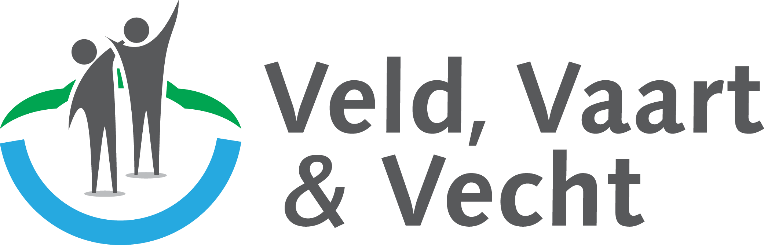 OndersteuningsplanSamenwerkingsverband Passend onderwijs Veld Vaart & Vechtjanuari 2014Inhoud									 												blzHoofdstuk 1 	Het Ondersteuningsplan en de relatie met andere documenten		 3	Hoofdstuk 2 	Inrichting samenwerkingsverband					 5Hoofdstuk 3 	Doelstelling en uitgangspunten						14Hoofdstuk 4 	Onderwijscontinuüm							16Hoofdstuk 5 	Expertise ten behoeve van leerlingen met extra onderwijsbehoeften	20Hoofdstuk 6 	Plaatsing in speciale voorzieningen					23Hoofdstuk 7 	Preventie langdurig schoolverzuim					28Hoofdstuk 8 	Positie ouders 								30Hoofdstuk 9 	Afstemming onderwijs-jeugdhulp					32Hoofdstuk 10 	Financiële inrichting							34Hoofdstuk 11 	Samenwerking met externe partners					39Hoofdstuk 12 	Kwaliteitszorg								42Hoofdstuk 13 	Personeel								44Hoofdstuk 1 Het Ondersteuningsplan en de relatie met 		   andere documentenDit ondersteuningsplan is het strategisch beleidsplan van het samenwerkingsverband Passend onderwijs PO 23-04Het plan voldoet aan de wettelijke vereisten om informatie te bieden over: het niveau aan basisondersteuning dat iedere school biedthoe een samenhangend geheel aan ondersteuningsvoorzieningen te realiserende wijze waarop de ondersteuningsmiddelen worden ingezetprocedure en criteria die gelden bij plaatsing op voorzieningen voor speciaal basisonderwijs (SBO) en speciaal onderwijs (SO)procedure en criteria die gelden bij terugplaatsing vanuit speciale voorzieningende kwalitatieve en kwantitatieve doelen van het onderwijs aan leerlingen met extra onderwijsbehoeftende wijze van het informeren van ouders over ondersteuningsmogelijkhedenDaarnaast wordt in het Ondersteuningsplan onder meer ingegaan op de inrichting van het samenwerkingsverband en de samenwerking met externe partners. Het Ondersteuningsplan wordt tenminste eens per vier jaar opgesteld. Middels besprekingen tijdens studiedagen en directieoverleg worden de directeuren en intern begeleiders betrokken bij de beleidsvorming. Over het Ondersteuningsplan wordt op overeenstemming gericht overleg (OOGO) gevoerd met de gemeenten Coevorden, Hardenberg, Ommen en Dalfsen. (Zie Hoofdstuk 11)Het Ondersteuningsplan wordt ter instemming voorgelegd aan de Ondersteuningsplanraad (zie Hoofdstuk 2)Dit eerste Ondersteuningsplan heeft een looptijd van twee jaar. Het plan zal in het tweede jaar geëvalueerd worden, op basis waarvan een nieuw plan wordt opgesteld.Het Ondersteuningsplan staat niet op zich. Op het niveau van afdeling, bestuur en school worden eveneens beleidsplannen opgesteld. De plannen op de verschillende niveaus dienen nauw op elkaar afgestemd te zijn, zodat er sprake is van samenhangend beleid, dat  geïntegreerd kan worden in de kwaliteitszorg van scholen en besturen.AfdelingsplannenHet samenwerkingsverband bestaat uit vier afdelingen. Iedere afdeling wordt gevormd door rondom een SBO-school samenwerkende schoolbesturen. Iedere afdeling stelt tenminste eens per vier jaar een afdelingsplan op. Het Ondersteuningsplan vormt het kader voor de afdelingsplannen. De verschillende afdelingsplannen worden, waar mogelijk, zinvol op elkaar afgestemd.Iedere afdeling vermeldt in het afdelingsplan tenminstede organisatiestructuur van de afdeling (inclusief taken en verantwoordelijkheden afdelingscoördinator, bestuur, IB’ers / directeuren)hoe de beschikbare middelen worden ingezet waaronder hoe de scholen worden voorzien van middelen om kinderen met extra onderwijsbehoeften te kunnen ondersteunenhoe de expertise wordt georganiseerdhoe middels de Commissie Arrangeren en Toewijzen (CAT) per afdeling de toewijzing van toelaatbaarheidsverklaringen SBO/SO georganiseerd is (aanvullend op wat in het OP hierover gezegd wordt) Jaarplan van het samenwerkingsverbandIeder schooljaar worden de strategische doelen uit het Ondersteuningsplan vertaald in een jaarplan. In het jaarplan wordt beschreven welke concrete doelen het samenwerkingsverband in het betreffende schooljaar wil realiseren (nader omschreven wat betreft organisatie, relevante partners en activiteiten). De concrete opzet van het jaarplan maakt het tot een waardevol planningsinstrument voor het samenwerkingsverband. Jaarplannen van de afdelingenIeder schooljaar wordt het afdelingsplan eveneens vertaald in een jaarplan. Het jaarplan van de afdeling vormt eveneens een vertaling van het jaarplan van het samenwerkingsverband.Bestuursplannen en schoolplannenIeder bestuur draagt er zorg voor dat de strategische doelen van samenwerkingsverband en afdeling een vertaling krijgen binnen het bestuursplan.Evenzo vormen de schoolplannen een nadere uitwerking van de doelen uit het Ondersteuningsplan, uit het afdelingsplan en het bestuursplan. Door directeuren en intern begeleiders  te betrekken bij de beleidsvorming binnen afdeling en samenwerkingsverband, bevorderen we dat er draagvlak is voor de beleidskeuzes van het samenwerkingsverband. Alleen wanneer de scholen het beleid van het samenwerkingsverband ervaren als aansluitend op wat er nodig is voor kinderen, ouders en leerkrachten, zal het lukken om te komen tot een concretisering van het beleid van het samenwerkingsverband op schoolniveau. Jaarverslag van het samenwerkingsverbandDoor middel van het jaarverslag legt het samenwerkingsverband verantwoording af t.a.v. de resultaten die behaald zijn. Iedere afdeling levert hiertoe gegevens aan, in de vorm van een afdelingsjaarverslag.Hoofdstuk 2 Inrichting samenwerkingsverband1. PartnersDe in het samenwerkingsverband participerende besturen zijn:Afdeling Hardenberg-Stichting voor Protestants Christelijk Primair Onderwijs CHRONO-Vereniging voor Protestants Christelijk Basisonderwijs in de gemeente Coevorden-Vereniging tot Stichting en Instandhouding van Scholen met de Bijbel te Schuinesloot en  omgeving-Vereniging voor Christelijk Nationaal Basisonderwijs te Sibculo-Vereniging voor Protestants Christelijk Basisonderwijs Lutten-Vereniging tot oprichting en instandhouding van een school met de Bijbel te BruchterveldAfdeling Mariënberg-Vereniging voor Gereformeerd Primair Onderwijs Oosthoek-Vereniging voor Gereformeerd Primair Onderwijs Accretio-Vereniging voor Primair Onderwijs ‘De Zevenster’Afdeling Ommen-Stichting Openbaar Onderwijs Zwolle en Regio-Vereniging voor Protestants Christelijk Onderwijs in de Gemeente Dalfsen-Stichting Christelijk Primair Onderwijs Nieuwleusen-Vereniging voor Protestants Christelijk Onderwijs Ommen en omstreken-Stichting tot Instandhouding School met de Bijbel Ommerkanaal-Stichting voor Protestants Christelijk Speciaal en Voortgezet Speciaal Onderwijs Ommen-Mijnplein, stichting voor basisonderwijs Salland-Vereniging voor Protestants Christelijk Basisonderwijs De Schakel te Beerzerveld-Vereniging voor Christelijk Nationaal BasisonderwijsAfdeling Slagharen-Onderwijsstichting Arcade-Stichting Catent-Stichting Katholiek Onderwijs TwenterandSpeciaal onderwijs-Stichting orthopedagogisch centrum De Ambelt (waaronder ressorterend de Ambelt-scholen)-Stichting Aquila (waaronder ressorterend de Boslust in Ommen)-Stichting Openbaar Onderwijs Zwolle en Regio (waaronder ressorterend De Twijn in Zwolle)-Gemeente Emmen (waaronder ressorterend de Thriantaschool)2. Overzicht scholen en leerlingenaantallen (teldatum 1 oktober 2013)In deze paragraaf een opsomming van de deelnemende reguliere scholen (geordend per afdeling) en van de speciale scholen die deel uitmaken van het samenwerking.Scholen voor speciaal onderwijs en de aantallen aan samenwerkingsverband 23-04 toe te rekenen leerlingen 3. RechtspersoonHet samenwerkingsverband is een vereniging met afdelingen. De samenstelling van de afdelingen valt grotendeels samen met die van de voormalige samenwerkingsverbanden WSNS. De afdelingen zijn te beschouwen als werkunits van rondom een sbo-school samenwerkende basisscholen. De afdelingen zijn genoemd naar de vestigingsplaats van de betreffende sbo-school.4. Inrichting van het samenwerkingsverbandAlgemene Ledenvergadering (ALV)De ALV is de gezamenlijke vergadering van alle deelnemende schoolbesturen. De ALV fungeert als toezichthouder op het bestuur. De ALV heeft een beslissende stem ten aanzien van Ondersteuningsplan, begroting en jaarverslag. De ALV komt tenminste twee keer per jaar bij elkaar.BestuurIedere afdeling levert een vertegenwoordiger die participeert in het bestuur van het samenwerkingsverband. Daarnaast maken twee vertegenwoordigers vanuit het speciaal onderwijs deel uit van het bestuur en is een onafhankelijk voorzitter toegevoegd. Het bestuur bestuurt op hoofdlijnen en heeft een monitorende rol.Managementteam (MT)In iedere afdeling is een coördinator aangesteld. De afdelingscoördinatoren vormen samen met vertegenwoordigers van het speciaal onderwijs het managementteam van het samenwerkingsverband. Eén van de MT-leden fungeert als voorzitter. Het MT heeft beleidsvoorbereidende taken en coördineert de uitvoering van het Ondersteuningsplan. In een managementstatuut zijn taken en verantwoordelijkheden van het MT beschreven.5. Inrichting van de afdelingIedere afdeling maakt eigen keuzes wat betreft de inrichting van de afdeling. Dit kan betekenen dat er verschillen zijn tussen afdelingen wat betreft de aanwezige organen en wat betreft de taken en verantwoordelijkheden die toebedeeld zijn aan een orgaan. Hieronder is de structuur beschreven zoals die minimaal in iedere afdeling aanwezig is.BestuurAlle in een afdeling participerende schoolbesturen vormen gezamenlijk het afdelingsbestuur. Het afdelingsbestuur stelt het afdelingsplan, het jaarplan en het jaarverslag vast. Alle besluitvorming van de afdeling, voor zover niet overgedragen aan andere organen, is voorbehouden aan het bestuur. Wat betreft beleidsvorming opereert het afdelingsbestuur binnen de kaders van het Ondersteuningsplan van het samenwerkingsverband.CoördinatorDe afdelingscoördinator is verantwoordelijk voor de beleidsvoorbereiding en – uitvoering binnen de afdeling.DirectieoverlegHet directieoverleg vervult een belangrijke rol bij de voorbereiding en de uitvoering van beleid van afdeling en samenwerkingsverband. De directeuren zijn verantwoordelijk voor de implementatie op hun eigen school van het door het samenwerkingsverband / afdeling vastgestelde beleid. Functie directieoverleg:peilen van meningen betreffende beleidsvoornemenscreëren van draagvlak voor beleidsvoornemenswerkafspraken maken over de uitvoering van het beleid op schoolniveauNetwerk intern begeleidersBinnen iedere afdeling functioneert een netwerk intern begeleiders. De ib-netwerken spelen – net als het directieoverleg - een belangrijke rol bij de voorbereiding en de uitvoering van het beleid van afdeling en samenwerkingsverband. Samen met de directeur zorgt de IB’er voor de concrete invoering op schoolniveau van binnen afdeling / samenwerkingsverband ingezet beleid. Functie overleg IB’ers:peilen van meningen betreffende beleidsvoornemenscreëren van draagvlak voor beleidsvoornemenspraktisch vertalen van beleid samenwerkingsverband naar schoolniveaumiddels deskundigheidsbevordering /scholing bijdragen aan de kwaliteit van de ondersteuning binnen het samenwerkingsverbandCommissie Arrangeren en Toewijzen (CAT)Iedere afdeling kent een Commissie Arrangeren en Toewijzen (CAT) die tenminste beslist over het afgeven van toelaatbaarheidsverklaringen voor speciaal basisonderwijs en speciaal onderwijs. (Zie verder Hoofdstuk 6)6. Inrichting medezeggenschapConform de wettelijke verplichtingen hieromtrent heeft het samenwerkingsverband een Ondersteuningsplanraad (OPR) ingericht. De OPR heeft instemmingsrecht op het Ondersteuningsplan. De OPR bestaat voor de helft uit ouders en voor de helft uit personeelsleden.Ieder schoolbestuur is vertegenwoordigd binnen de OPR, door of een ouder of een personeelslid.De Gemeenschappelijke Medezeggenschapsraden van de betrokken schoolbesturen hebben formeel geen rol binnen het samenwerkingsverband. De schoolbesturen hebben evenwel de intentie uitgesproken om hun GMR regelmatig te informeren over de ontwikkelingen binnen het samenwerkingsverband en om in voorkomende gevallen hun GMR om advies te vragen.7. CommunicatieAlle betrokken functionarissen binnen het samenwerkingsverband (bestuurders, coördinatoren, directeuren, intern begeleiders) zijn verantwoordelijk voor een doeltreffende communicatie met hun achterban. Een ieder kan hiervoor eigen media en kanalen kiezen.Het managementteam van het samenwerkingsverband bewaakt dat de informatievoorziening naar de scholen waar nodig en/of zinvol op elkaar afgestemd wordt.De informatievoorziening wordt door het samenwerkingsverband met name ondersteund middels de website van het samenwerkingsverband: www.veldvaartenvecht.nl Op deze website is voor ouders en andere belangstellenden relevante informatie te vinden over de ondersteuningsmogelijkheden voor kinderen met extra onderwijsbehoeften.Op de website is eveneens informatie te vinden over de Ondersteuningsplanraad.Scholen kunnen via de website steeds beschikken over de meest actuele informatie en formulieren.Hoofdstuk 3 Doelstelling en uitgangspunten van het 		   samenwerkingsverbandDoelstellingHet samenwerkingsverband wil een effectieve onderwijsstructuur realiseren die het mogelijk maakt dat elke leerling het onderwijs krijgt dat een ononderbroken ontwikkeling mogelijk maakt. De binnen het samenwerkingsverband samenwerkende schoolbesturen primair en speciaal onderwijs zorgen hiertoe vanuit hun eigen én gezamenlijke verantwoordelijkheid voor een passend onderwijsaanbod voor iedere leerling uit de regio.UitgangspuntenAansluitend op de doelstelling hanteert het samenwerkingsverband voor de vormgeving van Passend onderwijs de volgende uitgangspunten:Het uiteindelijke doel is om zo veel mogelijk leerlingen onderwijs te bieden binnen de reguliere basisscholen. Sommige leerlingen met extra onderwijsbehoeften zijn evenwel aangewezen op speciale voorzieningen. Bij keuzes omtrent plaatsing van leerlingen geldt onverkort ‘gewoon, geïntegreerd waar het kan, speciaal waar het moet’.Het onderwijscontinuüm is zo ingericht dat er voor ieder leerling optimale kansen zijn zich te ontwikkelen conform zijn/haar mogelijkheden. Daarbij wordt recht gedaan aan het principe dat iedere leerling, met of zonder extra onderwijsbehoeften, recht heeft op onderwijs van goede kwaliteit, thuisnabij. Wanneer voor de leerling extra ondersteuning nodig is, gebeurt dit volgens de principeszo snel mogelijkzo licht mogelijkzo kort mogelijkzo dichtbij mogelijk     De onderwijsbehoeften van de leerling zijn hierbij altijd leidend. Bij de vormgeving van extra ondersteuning is de afgelopen tijd een omslag ingezet die      krachtig doorgezet zal worden: van curatief naar preventief, van indiceren naar      arrangeren, van sectoraal naar intersectoraal.Op alle niveaus - basisschool, externe ondersteuners (zoals de orthopedagoog), (toe leiding naar) speciale voorzieningen - wordt gewerkt volgens de principes van handelingsgericht werken:De leerkracht stemt af op de onderwijsbehoeften van alle leerlingen en kiest voor een concretisering die ambitieus én uitvoerbaar is.De ouders van de leerling worden als partner betrokken bij de ontwikkeling van hun       kind.(Externe) specialisten rondom de klas stemmen af op de ondersteuningsbehoefte van de leerkrachtOm een leerling optimale ontwikkelingskansen te kunnen bieden wordt waar zinvol nauw samengewerkt met zorgpartners. De samenwerking richt zich op afstemming en aansluiting, met als ambitie: één kind, één gezin, één plan. Het samenwerkingsverband kiest voor een lichte organisatiestructuur met zo weinig mogelijk overhead op het niveau van het samenwerkingsverband. Taken en verantwoordelijkheden die voortkomen uit de Wet Passend onderwijs worden – functioneel - steeds op een zo laag mogelijk niveau neergelegd. Ook de middelen worden zo laag mogelijk neergelegd, met de bedoeling dat de gelden zo veel mogelijk ingezet worden ten behoeve van het primaire proces, zo dicht mogelijk rond kind en leerkracht. Schoolbesturen hebben een ruime mate van autonomie ten aanzien van de realisering van Passend onderwijs op bestuurs- en schoolniveau. Daarbij is de inhoud van het Ondersteuningsplan overigens steeds kaderstellendKwantitatieve doelenVoor iedere afdeling geldt de volgende minimumdoelstelling:Het totaal aan plaatsingen in S(B)O is maximaal 3,6%. Hiermee wordt bedoeld dat maximaal 3,6% van de leerlingen onderwijs ontvangt binnen het SBO, het SO of binnen een tussenvorm SBO-SO. Het genoemde percentage is een streefpercentage. Ten overvloede: bij beslissingen over het toewijzen van toelaatbaarheidsverklaringen zijn altijd de onderwijsbehoeften van de leerling leidend.De minimumdoelstelling dient uiterlijk aan het eind van de vereveningsperiode (augustus 2020) bereikt te zijn. Afdelingen die nu te maken hebben met een hoger deelnamepercentage stellen een plan op hoe de aantallen S(B)O-plaatsingen terug te dringen.Iedere afdeling kan eigen keuzes maken wat betreft het naar beneden bijstellen van het gestelde deelnamepercentage.Hoofdstuk 4 Onderwijscontinuüm Met de invoering van Passend onderwijs dient ieder samenwerkingsverband afspraken te maken over onder meer:het niveau aan basisondersteuning dat iedere school biedtde manier waarop een samenhangend geheel aan onderwijsvoorzieningen wordt georganiseerd, zodat iedere leerling een ononderbroken ontwikkelingsproces kan doormaken, waarbij er voor iedere leerling die extra ondersteuning nodig heeft een zo passend mogelijke plek binnen het onderwijs isIn het kader van bovenstaande is iedere basisschool wettelijk verplicht in een schoolondersteuningsprofiel haar ondersteuningsmogelijkheden te beschrijven.In dit hoofdstuk beschrijven we allereerst de afspraken die gelden rond basisondersteuning en schoolondersteuningsprofiel. Vervolgens wordt ingegaan op het onderwijscontinuüm zoals dit zal worden ingericht binnen ons samenwerkingsverband. BasisondersteuningWe volgen de omschrijving die in het Referentiekader Passend onderwijs (25 november 2011) wordt gehanteerd:	Basisondersteuning is het geheel aan preventieve en licht curatieve interventies diebinnen de onderwijsondersteuningsstructuur van de schoolonder regie en verantwoordelijkheid van de schoolwaar nodig met inzet van expertise van andere scholensoms met inzet van ketenpartnerszonder indicatiestellingop het overeengekomen kwaliteitsniveauplanmatig worden uitgevoerd.Als richtlijn voor het minimale niveau van basisondersteuning dat alle reguliere basisscholen binnen het samenwerkingsverband bieden, gaan we uit vande basiskwaliteit volgens het kader van inspectiede kwaliteitseisen volgens het referentiekaderIeder schoolbestuur kan eventueel afspraken maken over extra kwaliteitseisen betreffende de basisondersteuning.Ieder schoolbestuur maakt eigen keuzes wat betreft het in beeld brengen en monitoren van de basisondersteuning; ieder schoolbestuur voert eigen beleid waar het gaat om het voldoen aan de kwaliteitseisen basisondersteuning door iedere school.Zicht op extra ondersteuningsmogelijkheden basisscholenMet de invoering van Passend onderwijs geldt de verplichting dat iedere school beschikt over een actueel onderwijsondersteuningsprofiel, waarin onder meer beschreven is wat de extra ondersteuningsmogelijkheden van de school zijn. Met name op lokaal niveau is het belangrijk om zicht te hebben op de extra ondersteuningsmogelijkheden van de basisscholen. Denk bijvoorbeeld aan het belang hiervan bij het horizontaal verwijzen van leerlingen met speciale onderwijsbehoeften. Op regionaal niveau is het vooral belangrijk om een beeld te hebben van de expertise die aanwezig is binnen de scholen van het samenwerkingsverband.Bezien vanuit het niveau van het samenwerkingsverband is de meest ideale optie wanneer alle scholen op dezelfde wijze hun onderwijsondersteuningsprofiel beschrijven. Bezien vanuit de huidige situatie (vrijwel ieder schoolbestuur / voormalig samenwerkingsverband WSNS heeft al een instrument gekozen) is dit echter niet reëel. We kiezen daarom voor de volgende lijn:Ieder schoolbestuur gebruikt een eigen instrument/vorm om het ondersteuningsprofiel van de school mee te beschrijvenRichtinggevend voor de items van het ondersteuningsprofiel zijn de aanbevelingen van de PO-raad -tool: ‘Werken met het ondersteuningsprofiel’ -april 2012-)In aanvulling daarop worden in de aanloop naar augustus 2014 op het niveau van het samenwerkingsverband aanvullende afspraken gemaakt over de onderwerpen waarover het ondersteuningsprofiel minimaal informatie moet bevattenDe ondersteuningsprofielen worden jaarlijks opnieuw opgesteld / geactualiseerd.Ten overvloede: ook de scholen voor SBO en SO die deel uitmaken van ons samenwerkingsverband beschrijven hun ondersteuningsmogelijkheden in een schoolondersteuningsprofiel.Continuüm aan onderwijsondersteuning Het samenwerkingsverband realiseert een continuüm aan onderwijsondersteuning, waarmee voor alle leerlingen een passend onderwijsaanbod gerealiseerd kan worden. Hieronder wordt nader ingegaan op de verschillende niveaus die we daarbij onderscheiden. (NB: De praktische invulling van de verschillende niveaus gebeurt in de afdeling en wordt beschreven in de afdelingsplannen)Niveau 1: Basisondersteuning door iedere schoolIedere school binnen het samenwerkingsverband garandeert een minimumniveau aan ondersteuning te kunnen bieden. Het samenwerkingsverband heeft gezamenlijke afspraken over deze basisondersteuning.Als richtlijn voor het minimale niveau van basisondersteuning dat alle reguliere basisscholen binnen het samenwerkingsverband bieden, gaan we uit vande basiskwaliteit volgens het kader van inspectiede kwaliteitseisen volgens het referentiekader Passend onderwijsBij de inrichting van de basisondersteuning zijn preventief werken en handelingsgericht werken sleutelbegrippen. Tevens omvat de basisondersteuning op iedere school een set licht curatieve interventies.Het tot op een bepaald niveau aanbieden van ondersteuning aan kinderen met extra onderwijsbehoeften maakt deel uit van de basisondersteuning. Iedere school dient een onderwijsaanbod te hebben voor kinderen met een minder of meer dan gemiddelde intelligentie, voor kinderen met leerproblemen (bijvoorbeeld als gevolg van dyslexie / dyscalculie) en voor kinderen met extra onderwijsbehoeften op het gebied van gedrag.Bij het bieden van passende ondersteuning aan deze leerlingen kan de basisschool via korte lijnen een beroep doen op externe expertise. Korte lijnen, ofwel zonder loketten. Hieronder valt de expertise van een logopediste of orthopedagoog en ook S(B)O-deskundigheid op het gebied van gedrag en sociaal-emotionele ontwikkeling, van zeer moeilijk lerende leerlingen, van leerlingen met lichamelijke beperkingen, van leerlingen met epilepsie en van leerlingen met spraak-taalproblemen. In Hoofdstuk 5 wordt nader ingegaan op de wijze waarop het samenwerkingsverband waarborgt dat externe expertise beschikbaar is voor de basisscholen.Naast de mogelijkheid om een beroep te kunnen doen op externe expertise, is het wenselijk dat scholen extra personeel kunnen inzetten ten behoeve van de ondersteuning en begeleiding van kinderen met extra onderwijsbehoeften. Schoolbesturen geven hier in hun beleid uitdrukking aan. Niveau 2: Aanvullende ondersteuning door de (speciale) basisschool (al dan niet in samenwerking met het Speciaal Onderwijs).Bovenop het niveau van basisondersteuning kan een school over extra ondersteuningsmogelijkheden beschikken of besluiten die te ontwikkelen. Iedere school maakt hier eigen keuzes in, aansluitend op het beleid van de afdeling en van het eigen bestuur. De school beschrijft de extra ondersteuningsmogelijkheden in het schoolondersteuningsprofiel. Er zijn verschillende varianten mogelijk, denk bijvoorbeeld aan:De school ontwikkelt in eigen beheer extra ondersteuningsmogelijkheden. Denk bv. aan extra expertise op het gebied van dyslexie, waarbij het leren gebruiken van bepaalde computersoftware in het aanbod van de school zit.Samen met andere scholen wordt een extra ondersteuningsaanbod gerealiseerd. Denk bv. aan een gezamenlijke bovenschoolse plusgroep waar leerlingen van verschillende scholen een dagdeel per week naar toe gaan.Eén of meer scholen bieden in samenwerking met een speciale school een extra ondersteuningsmogelijkheid aan. Denk hierbij bv. aan het in samenwerking met speciaal onderwijs cluster 4 realiseren van een structuurgroep gekoppeld aan een basisschool.Samenwerking met het speciaal (basis)onderwijs maakt het mogelijk het onderwijsaanbod te verbreden en te verdiepen, waardoor meer leerlingen binnen het regulier onderwijs kunnen blijven. Eén of meer scholen bieden in samenwerking met een zorgaanbieder een extra ondersteuningsmogelijkheid. Denk bv. aan het in samenwerking met het CJG organiseren van een SoVa-training. De geografische omvang van ons samenwerkingsverband maakt dat het niet zinvol is om op het niveau van het samenwerkingsverband afspraken te maken over spreiding van extra ondersteuningsmogelijkheden over de basisscholen.Gezien de kleinschaligheid van de onderwijsvoorzieningen in onze regio lijkt het echter evenwel  zeer wenselijk dat schoolbesturen op lokaal niveau (denominatieoverstijgend) samenwerken bij het realiseren van extra ondersteuningsmogelijkheden. Door dit te doen wordt het mogelijk een onderwijsaanbod te realiseren dat verder reikt dan wat afzonderlijke schoolbesturen kunnen bieden. Denk bijvoorbeeld aan een plusgroep die een functie vervult voor leerlingen van alle scholen in een bepaald dorp. Schoolbesturen die opereren binnen dezelfde gemeente (en eventueel binnen een aanpalende gemeente) maken hier gezamenlijk afspraken over.Per gemeente wordt een overzicht gemaakt van de extra ondersteuningsmogelijkheden op de verschillende scholen.Niveau 3: Ondersteuning binnen de speciale basisschoolOok met de mogelijkheid van extra ondersteuning binnen het basisonderwijs blijft voor sommige leerlingen het onderwijsaanbod binnen een reguliere setting ontoereikend. Indien dit aan de orde is meldt de school een leerling aan bij de Commissie Arrangeren en Toewijzen (CAT) van de afdeling. De CAT beslist over toewijzing van een toelaatbaarheidsverklaring speciaal (basis)onderwijs. (Zie Hoofdstuk 6). Wanneer de ondersteuningsmogelijkheden van het basisonderwijs onvoldoende blijken komt als eerste andere mogelijkheid het speciaal basisonderwijs in beeld.Het onderwijsaanbod van het speciaal basisonderwijs is met name afgestemd op de onderwijsbehoeften van kinderen met leerproblemen / met een leerachterstand die zich niet conform hun mogelijkheden ontwikkelen en bij wie eveneens sprake is van gedragsproblemen en/of van een bedreigde sociaal-emotionele ontwikkeling. Op alle huidige SBO-scholen is een ontwikkeling in gang gezet om het onderwijs eveneens af te stemmen op kinderen met meer complexe onderwijsbehoeften op het gebied van gedrag. Dit in samenwerking met het speciaal onderwijs cluster 4.  Feitelijk hebben we het hiermee over SBO-onderwijs met een verbrede toelating. Deze ontwikkeling dient doorgezet te worden, zodat uiteindelijk slechts een zeer beperkt aantal leerlingen aangewezen zal zijn op speciaal onderwijs buiten de regio. Daarbij zullen ook samenwerkingsmogelijkheden met speciaal onderwijs cluster 1 en 2 onderzocht worden. Om als school voor speciaal basisonderwijs een passend onderwijsaanbod te kunnen bieden is het nodig dat de school een zekere omvang heeft.Ondersteuning op het niveau van (verbreed) speciaal basisonderwijs dient ook in de toekomst zo thuisnabij mogelijk beschikbaar te blijven. Binnen de gemeenten Dalfsen, Ommen en Hardenberg volstaat de huidige spreiding aan voorzieningen. In de gemeente Coevorden – zonder SBO-voorziening – is dit niet het geval. Indien nodig – passend bij de ondersteuningsbehoefte van de scholen - zullen de schoolbesturen van Coevorden gezamenlijk zorg dragen voor ondersteuning op S(B)O-niveau. Hierbij wordt gedacht in de richting van een binnen het reguliere onderwijs geïntegreerde ondersteuningsvorm. Geen speciaal basisonderwijs, maar wel een aanvullende voorziening binnen onze regio is de school voor nieuwkomers, de Smeltkroes in Aalden. Nieuwkomers die instromen in het basisonderwijs in Hardenberg en Coevorden, worden het eerste jaar geplaatst op de Smeltkroes. Dit betreft met name de leerlingen vanaf groep 3. Wanneer er een Asielzoekerscentrum in de gemeente Hardenberg gerealiseerd zou worden, zal de rol van de Smeltkroes Aalden als locatie voor eerste (onderwijs)opvang van Nieuwkomers (binnen de gemeente Hardenberg)  heroverwogen wordenNiveau 4: Ondersteuning binnen het speciaal onderwijsVoor sommige leerlingen met extra onderwijsbehoeften is het aanbod dat de (verbrede) SBO-voorziening kan bieden onvoldoende. Deze kinderen zijn aangewezen op speciaal onderwijs.De Boslust is de enige SO-school met een vestiging binnen de regio van ons samenwerkingsverband. De Boslust heeft een onderwijsaanbod voor ZML-leerlingen en voor sommige meervoudig gehandicapte leerlingen.Leerlingen met extra onderwijsbehoeften op het gebied van gedrag of met extra onderwijsbehoeften als gevolg van lichamelijk-motorische beperkingen zijn aangewezen op speciaal onderwijs buiten de geografische regio van het samenwerkingsverband. Het samenwerkingsverband maakt afspraken met de schoolbesturen die dit onderwijs bieden om te kunnen garanderen dat een leerling – indien aan de orde – snel geplaatst kan worden op de betreffende school voor speciaal onderwijs. Dergelijke voorzieningen voor speciaal onderwijs dienen een zekere omvang te hebben om kwaliteit te kunnen bieden. Binnen onze regio is het aantal leerlingen dat onderwijs nodig heeft op een school voor speciaal onderwijs beperkt. Het is daarom niet realistisch te streven naar de oprichting van nieuwe voorzieningen voor speciaal onderwijs binnen onze regio. De verschillende niveaus van ondersteuning worden aangeboden binnen verschillende typen (al dan niet speciale) onderwijsvoorzieningen. Daarbij is de praktijk in veel gevallen dat een voorziening verschillende niveaus van  ondersteuning aanbiedt.Hoofdstuk 5 Expertise ten behoeve van leerlingen met extra                    onderwijsbehoeftenBij het realiseren van een passend onderwijsaanbod aan leerlingen met extra onderwijsbehoeften hebben scholen in de regel behoefte aan een mix van expertise en ‘handen rondom het kind’. Een basisniveau van ondersteuning wordt iedere school geacht zelf te kunnen bieden. Is aanvullende expertise nodig dan dient de bovenschoolse ondersteuningsstructuur erin te voorzien dat deze snel beschikbaar is voor de school.Het samenwerkingsverband kiest ervoor het beschikbaar stellen van aanvullende expertise te organiseren op het niveau van de afdeling. Iedere afdeling kan een en ander organiseren op een bij de afdelingsstructuur passende wijze.Bij de inrichting van de expertise zijn onderstaande richtlijnen kaderstellend. Iedere school dient een beroep te kunnen doen op aanvullende expertise op het gebied van het onderwijsaanbod aan leerlingen met extra onderwijsbehoeften. De binnen een afdeling samenwerkende schoolbesturen dragen er zorg voor dat deze expertise voorhanden is en stellen hiervoor budgetten beschikbaar. (NB: er is dus geen sprake van ‘open eind’ financiering).Bij ‘aanvullende expertise’ denken we in de eerste plaats aan expertise die ingezet wordt om de groepsleerkracht en school te ondersteunen. (Steekwoorden: advisering, begeleiding, coaching)3.  De expertise dient snel toegankelijk te zijn voor de scholen:langs korte, rechtstreekse lijnen tussen school en deskundigemet eenvoudige proceduresmet een minimum aan administratieve bureaucratiezonder langs een loket te hoeven4.  Alle in dit kader beschikbare specialisten werken vraaggerichthanteren de principes van handelingsgericht werkenhebben een ondersteunende rol richting de school; de school blijft evenwel probleemeigenaar5.  Iedere school kan (volgens de bij 3 beschreven uitgangspunten) direct een      beroep doen op de ondersteuning door een orthopedagoog.     Verder is voor alle scholen (eveneens volgens de bij 3 weergegeven uitgangs-     punten) de volgende expertise direct beschikbaar:SBO-expertise op het gebied van de onderwijsbehoeften van leerlingen met leer- en gedragsproblemen SO-expertise op het gebied van leerlingen met onderwijsbehoeften op het gebied van cognitieve beperkingen, op het gebied van lichamelijke beperkingen en op het gebied van gedrag en sociaal-emotionele ontwikkeling6.  Voor de organisatie op afdelingsniveau geldt:De betreffende schoolbesturen maken afspraken hoe de expertise beschikbaar te stellen aan de scholen; hierbij kan ervoor gekozen worden om een deel van de expertise beschikbaar te stellen op bestuursniveau (denk bv. aan de orthopedagoog).Binnen de afdeling worden eventueel aanvullende afspraken gemaakt wat betreft de beschikbaarheid van expertise (bovenop de minimumafspraken die gelden voor het hele samenwerkingsverband), passend bij de ondersteuningsbehoeften van de scholen in de betreffende afdeling.De afdeling maakt afspraken met aanbieders van expertise over hun inzet binnen de afdeling; eventueel kunnen deze afspraken door verschillende afdelingen gezamenlijk worden gemaakt.Tot augustus 2016 wordt de SO-expertise cluster 3 en 4 geleverd in de vorm van ambulante begeleiding door het speciaal onderwijs. Iedere afdeling maakt op termijn, vanaf augustus 2016, eigen keuzes wat betreft de aanbieders van expertise waarmee ze samen gaat werken; daarbij gelden de in het samenwerkingsverband participerende schoolbesturen (voor BAO, SBO en SO) als preferred supplier.(NB: preferred supplier wordt hier bedoeld als de partij die een voorkeurspositie heeft wat betreft het mogen leveren van diensten en waarmee contracten worden aangegaan op basis van ervaren kwaliteit en kwaliteit-kosten-ratio)7.  Naast expertise die bedoeld is om de leerkracht te ondersteunen, is er bij de scholen vraag naar specifieke expertise in de vorm van kindgerichte ondersteuning en training (denk bijvoorbeeld aan faalangsttrainingen, SoVa trainingen,  agressiereductietrainingen).      De behoefte van scholen aan deze expertise varieert (o.m. wat betreft soort      training, frequentie en intensiteit). Op het niveau van de afdeling worden      nadere afspraken gemaakt met betrekking tot het beschikbaar stellen van dit type      kindgerichte expertise.      De bij punt 6 genoemde richtlijnen  zijn hierbij eveneens van toepassing. 8. De ondersteuningsmogelijkheden die op gemeentelijk niveau wellicht beschikbaar komen in het kader van de Transitie Jeugdzorg zullen door het samenwerkingsverband optimaal benut worden. Hierbij geldt evenwel dat het type ondersteuning aan dient te sluiten bij de door samenwerkingsverband en gemeenten gedragen ondersteuningsvisie (Zie Hoofdstuk 9). Het samenwerkingsverband gaat graag het gesprek  aan met de gemeente(n) over de concrete invulling van eventuele beschikbare ondersteuningsmogelijkheden.In de afdelingsplannen horend bij dit Ondersteuningsplan wordt nader omschreven hoe de expertise voor de betreffende afdeling beschikbaar wordt gesteld.Overgangsregeling 2014-2015 en 2015-2016In 2014-2015 ontvangt het speciaal onderwijs de middelen voor ambulante begeleiding. Ieder samenwerkingsverband dient afspraken te maken over de werkzaamheden die de ambulant begeleiders gaan uitvoeren binnen het samenwerkingsverband.Kiest ons samenwerkingsverband ervoor om de verantwoordelijkheid voor het realiseren van passende ondersteuning met de invoering van Passend onderwijs bij de afdeling, c.q. het schoolbestuur onder te brengen,  voor het eerste invoeringsjaar (2014-2015) geldt op het niveau van het samenwerkingsverband een minimumafspraak t.a.v. de inzet van ambulante begeleiding in relatie tot de voormalige rugzakleerlingen. Die houdt het volgende in:In de aanloop naar augustus 2014 worden op het niveau van de afdeling richtinggevende afspraken gemaakt met het speciaal onderwijs over de inzet van de ambulante begeleiding, ten behoeve van de voormalige rugzakleerlingen. Op basis van deze richtlijnen maken school en ambulant begeleider per rugzakleerling concrete afspraken ten aanzien van de inzet van ambulante begeleiding in 2014-2015 (wat betreft benodigde tijd en type ondersteuning). We hebben het over afspraken op maat: aansluitend op wat er nodig is voor leerling en leerkracht om in 2014-2015 de leerling een passend onderwijsaanbod binnen de basisschool te kunnen bieden. Deze afspraken komen tot stand in samenspraak met de ouders.Waarschijnlijk is met de concretisering van bovenstaande minimumafspraak niet alle beschikbare AB-formatie ingezet. Op het niveau van de afdeling worden daarom afspraken gemaakt t.a.v. de inzet van de resterende AB-formatie. Door de afdeling wordt in 14-15 gemonitord hoe de inzet van deze resturen AB verloopt. Vanaf 2015-2016 ontvangt het samenwerkingsverband het totale budget aan zware ondersteuning en daarmee gaan ook alle (voormalige) AB-middelen naar het samenwerkingsverband. Voor 2015-2016 geldt een herbestedingsverplichting: het samenwerkingsverband dient het equivalent van de voormalige AB-middelen over te dragen naar de SO-scholen die in ruil daarvoor ambulante begeleiding leveren. Voor 2015-2016 zijn er op het niveau van het samenwerkingsverband geen gezamenlijke afspraken over de inzet van ambulante begeleiding in relatie tot de voormalige rugzakleerlingen. De beschikbare ambulante begeleiding wordt verdeeld over de afdelingen op basis van de aantallen rugzakleerlingen per oktober 2013. Iedere afdeling voert eigen beleid t.a.v. de inzet van de ambulante begeleiding.In 2014-2015 en 2015-2016 worden de ervaringen met de inzet van de ambulante begeleiding regelmatig terug gekoppeld naar het samenwerkingsverband, zodat op dat niveau bewaakt kan worden dat de inzet effectief en passend binnen de kaders van het Ondersteuningsplan plaats vindt.Hoofdstuk 6 Plaatsing in speciale voorzieningen ToeleidingBij de vormgeving van de toeleiding naar SBO en SO is nauw aangesloten op de positieve ervaringen die er in alle voormalige samenwerkingsverband WSNS zijn opgedaan met het Zorgadviesteam (ZAT), c.q. de Permanente Commissie Leerlingenzorg (PCL). De toeleiding naar SBO en SO vindt binnen ons samenwerkingsverband plaats binnen de afdeling. In deze paragraaf is in de vorm van aandachtspunten en richtlijnen beschreven binnen welke door het samenwerkingsverband afgesproken kaders de toeleiding binnen de afdelingen vorm krijgt. Aan een toeleiding naar SBO/SO gaat het nodige vooraf. Ieder ondersteuningstraject, uiteindelijk al dan niet leidend tot een verzoek tot plaatsing in het SBO of SO, dient zich te laten omschrijven met sleutelbegrippen als preventief werken, handelingsgericht inzetten van extra ondersteuning rond leerling en leerkracht, betrokkenheid van ouders en het vroegtijdig inzetten van externe deskundigheid. In iedere afdeling is een Commissie Arrangeren en Toewijzen (CAT)  ingericht die beslist over aanvragen voor SBO/SO-toelaatbaarheidsverklaringen. De formele, administratieve afhandeling van SO-plaatsingen vindt plaats op het niveau van het samenwerkingsverband. (De toelaatbaarheidsverklaring wordt centraal afgegeven; de leerling stromen richting het SO worden centraal gemonitord door het managementteam).De CAT bespreekt tenminste de aanvragen voor plaatsing in SBO en SO. (Het is aan iedere afdeling om de activiteiten van de CAT al dan niet uit te breiden met andere taken, zoals bv. de toedeling van arrangementen die binnen de afdeling beschikbaar zijn op het snijvlak tussen regulier en speciaal).Ook wanneer er een combiplaatsing aan de orde is waarbij het de bedoeling is de leerling in te schrijven in het S(B)O, beslist de CAT over de toekenning van de toelaatbaarheidsverklaring.De commissieleden handelen binnen de commissie op persoonlijke titel, zonder last of ruggenspraak.De beslissingsbevoegdheid t.a.v. het afgeven van SBO/SO-toelaatbaarheidsverklaringen is door de in een afdeling samenwerkende schoolbesturen m.a.w. belegd bij de CAT van de afdeling.Wanneer een CAT een toelaatbaarheidsverklaring SBO heeft afgegeven en de ouders besluiten om hun kind aan te melden bij de SBO-school van een andere afdeling, hoeft er geen bespreking binnen de CAT van die afdeling plaats te vinden, maar beslist de betreffende SBO-school over de toelating op basis van het aannamebeleid van de school.(NB: Wanneer een aangrenzend samenwerkingsverband een toelaatbaarheidsverklaring SBO heeft afgegeven en de ouders verzoeken om plaatsing op een SBO-school van ons samenwerkingsverband, dan wordt de leerling besproken in de CAT van de betreffende afdeling. De CAT formuleert dan een advies, dat de SBO-school kan gebruiken bij haar afweging om de leerling al dan niet toe te laten).De inrichting van de CAT’s van de verschillende afdelingen komt in grote lijnen overeen. Overalwordt met hetzelfde instrument (onderwijskundig rapport of opvolger daarvan)  gewerktworden de principes van handelingsgericht toewijzen gehanteerd (waardoor er meer sprake is van arrangeren dan van indiceren)maken één of meer vertegenwoordigers uit de jeugdhulp deel uit van het CAT, waardoor het mogelijk wordt om dossiers integraal (‘wat is er nodig voor kind, school en ouders’) te behandelenzijn ouders (en school) aanwezig  bij de bespreking van het dossier6.   De samenstelling van de  CAT is dusdanig dat- 	er voldoende deskundigheid op het gebied van leerlingen met extra onderwijsbehoeften aanwezig is      - 	er voldoende kennis voorhanden is van de ondersteuningsmogelijkheden op de scholen         	binnen het samenwerkingsverband én van de SO-scholen buiten de regio van het            	samenwerkingsverband waar samenwerkingsafspraken mee worden onderhouden      - 	er voldoende kennis is van de sociale kaart wat betreft ondersteuningsmogelijkheden          	voor kind, ouders en gezinIn de CAT hebben zitting:een functionaris met expertise op het gebied van het basisonderwijs die goed op de hoogte is van de ondersteuningsmogelijkheden binnen de reguliere basisscholen van de afdelingeen functionaris met expertise op het gebied van SBO(op afroep) een functionaris met expertise op het gebied van SO (gedrag, ZML, lichamelijke beperkingen, langdurig zieke kinderen, ESM / gehoorproblemen)een jeugdarts (afkomstig van het CJG)een deskundige op het gebied van psychosociale problematiek in relatie tot opvoeden en opgroeien (afkomstig van het CJG) een onafhankelijk voorzitter (in de persoon van de afdelingscoördinator)Toelichting:- 	Bij het aanwijzen van leden voor de CAT dient de afdeling rekening te houden met de wettelijke verplichting dat altijd een orthopedagoog betrokken dient te zijn bij een verwijzingsbeslissing én een deskundige met specifieke expertise op het gebied van het type onderwijsbehoeften van de betreffende leerling)- 	Het is niet nodig dat bij iedere casus expertise op alle SO-gebieden voorhanden is. Belangrijk is dat de betreffende SO-functionaris aanwezig is wanneer er een leerling besproken wordt met onderwijsbehoeften waarbij zijn/haar specifieke SO-expertise meerwaarde heeft. De afdeling kan ervoor kiezen om één of meer functionarissen vanuit het SO op afroep te laten participeren. (In dat geval dient overigens wel gewaarborgd te zijn dat de SO-functionaris beschikbaar is wanneer nodig).- 	De deskundige vanuit het CJG dient in voorkomende gevallen ouders snel te kunnen toeleiden naar lichte en/of  zware zorg gericht op kind en/of ouders/gezin.-     Alle afdelingen omvatten een gebied van twee gemeenten of meer. De CJG’s zijn gemeentelijk georganiseerd. Het is de verantwoordelijkheid van de afdeling om ervoor te zorgen dat er op casuïstiekniveau effectief samengewerkt wordt met ieder CJG, zodat voor ieder kind dat het betreft passende CJG-ondersteuning vanuit de eigen gemeente ingezet wordt.Om bij verwijzing te kunnen beslissen over de meest passende onderwijsplek voor een leerling is het nodig dat de CAT een goed zicht heeft op de ondersteuningsmogelijkheden van de verschillende speciale voorzieningen.De kennis hieromtrent wordt ingebracht door de betreffende S(B)O-functionaris die deel uitmaakt van de CAT. De CAT heeft bovendien het schoolondersteuningsprofiel van de S(B)O-scholen tot haar beschikking. Door de betrokkenheid van SO- / SBO-vertegenwoordigers is gewaarborgd dat de betreffende S(B)O-school redelijkerwijs bereid is de afgegeven S(B)O-toelaatbaarheidsverklaring om te zetten in een inschrijving op de school.De CAT gaat handelingsgericht te werk bij het nemen van beslissingen over S(B)O-plaatsingen. Daarbij maakt ze – eenvoudig gezegd – een match tussen de onderwijsbehoeften van de leerling en de ondersteuningsmogelijkheden van de reguliere en speciale (basis) scholen.      In werkelijkheid gaat het hier om een complex proces waar bij iedere casus een breed         scala aan factoren gewogen wordt.      NB: Er worden dus geen nadere afspraken gemaakt over criteria / richtlijnen die         gehanteerd worden bij verwijzingen. Voor het bespreken van leerlingen die vanuit de       voorschoolse periode / vanuit een zorgsetting  worden aangemeld voor plaatsing in het       speciaal onderwijs volgt het samenwerkingsverband de landelijke richtlijnen t.a.v.       leerlingen met ernstige meervoudige beperkingen. (Richtlijn toelaatbaarheid ernstig       meervoudig beperkte leerlingen tot het SO na 1 augustus 2014)Alle aanmeldingen voor SO-/SBO-plaatsingen worden behandeld door de CAT van de betreffende afdeling. De leerling wordt besproken in de CAT horend bij de school waar de ouders de leerling hebben aangemeld.Ook rechtstreekse aanmeldingen vanuit de voorschoolse periode en aanmeldingen als gevolg van verhuizingen worden in de CAT van de afdeling besproken.Hierbij geldt:Wanneer de ouders zich rechtstreeks melden bij de school voor speciaal onderwijs wordt in overleg met de ouders bepaald waar hun kind besproken zal worden; daarbij zijn postcode (van het huisadres) en de voorkeur van de ouders wat betreft denominatie leidendOuders van leerlingen bij wie het op voorhand duidelijk is dat alleen een SO-school een mogelijke optie is (we denken aan de kinderen op de grens van onderwijs en kinderdagcentrum) en die hun kind rechtstreeks aanmelden bij de betreffende SO-school ervaren het mogelijk als omslachtig en bureaucratisch dat er een bespreking in een commissie plaats moet vinden. De toeleiding naar en de bespreking binnen een CAT wordt daarom zo georganiseerd dat het zo weinig mogelijk belastend voor de ouders is. Zo zal de uitnodiging om bij de CAT-bespreking aanwezig te zijn zo geformuleerd worden dat de ouders het bijwonen van de bespreking niet als verplicht ervaren.Alle instellingen in de voorschoolse periode / op het gebied van dagopvang gehandicapte kinderen worden goed geïnformeerd over werkwijze en procedures binnen ons samenwerkingsverband. Zij zijn de eersten die met ouders in gesprek gaan. Als deze instellingen goed op de hoogte zijn kan  onduidelijkheid in het latere proces voorkomen worden.Bij de bespreking van leerlingen die rechtstreeks vanuit de voorschoolse periode / anderszins van buitenaf worden aangemeld voor plaatsing in het SO heeft het SO een belangrijke rol bij het voorbereiden van de CAT-bespreking. Via een gestandaardiseerde werkwijze / een standaardformulier brengt een SO-functionaris in beeld wat de onderwijsbehoeften van de leerling zijn en welke consequenties dit heeft voor de ondersteuning die op school geboden moet worden.Een leerling kan binnen ten hoogste één CAT besproken wordenDe kosten van SO-plaatsingen vanuit de voor- en zijinstroom komen niet ten laste van de afdeling, maar worden gezamenlijk – op het niveau van het samenwerkingsverband – gedragen.SO-verwijzingen vanuit deze directe instroom komen m.a.w. ten laste van het samenwerkingsverband en worden daarom (licht) getoetst door het managementteam van het samenwerkingsverbandToelaatbaarheidsverklaringen met een beperkte geldigheidsduurMet het beleid ten aanzien van plaatsingen in een speciale onderwijssetting wil het samenwerkingsverband recht doen aan de uitgangspunten ‘‘gewoon,geïntegreerd waar het kan, speciaal waar het moet’ en ‘zo licht mogelijk, zo kort mogelijk’. Wanneer de onderwijsbehoeften van een leerling vragen om een onderwijsaanbod in een speciale setting, moet die voor de leerling beschikbaar zijn met andere woorden, maar slechts zo lang als nodig. Daarom wordt met ingang van augustus 2014 gewerkt met  SO- en SBO-toelaatbaarheidsverklaringen met een beperkte geldigheid. De minimale geldigheid is één jaar. (De CAT heeft de mogelijkheid om voor sommige kinderen met een ernstige meervoudige beperking een toelaatbaarheidsverklaring voor onbeperkte tijd af te geven).De CAT vermeldt op de toelaatbaarheidsverklaring de geldigheidsduur. Wanneer de plaatsingsperiode afloopt, kan een nieuwe toelaatbaarheidsverklaring worden aangevraagd. De CAT beslist hierover.Het structureel werken met toelaatbaarheidsverklaring met een beperkte geldigheid is een breuk met het verleden en vraagt daarom het nodige van alle betrokkenen. Denk hierbij onder meer aan het volgende:Scholen dienen hun communicatie met ouders van leerlingen die mogelijk in  aanmerking komen voor plaatsing in het SO/SBO hierop af te stemmen. Voor ouders   moet vanaf het begin duidelijk zijn dat het bij plaatsing in het SO/SBO geldt: ‘tijdelijk, tenzij aan het eind van de plaatsing duidelijk is dat de leerling langer is aangewezen op het SO/SBO-onderwijs’Dat er gewerkt gaat worden met toelaatbaarheidsverklaringen met een bepaalde   geldigheidsduur, heeft als consequentie - dat de basisschool zich verplicht acht om  de leerling na afloop van de plaatsingsperiode weer op te nemen- dat de basisschool betrokken dient te blijven bij de leerling wanneer die op het SO geplaatst is      - dat de basisschool actief investeert in de terugplaatsing (deze intentie wordt door       iedere school opgenomen in haar ondersteuningsbeleid)Voor de SO/SBO-school heeft het werken met toelaatbaarheidsverklaringen met een beperkte geldigheid de volgende implicaties:- het vraagt een andere mindset bij alle betrokkenen binnen de SO/SBO-school- de commissie van begeleiding dient actief inhoud te geven aan het       terugplaatsingsbeleid      - de SO/SBO-school dient de ouders actief voor te bereiden op een mogelijke terugkeer          naar het basisonderwijs     Dit alles op maat, passend bij het ontwikkelingsperspectief van de leerling. (Het is niet de         bedoeling om ouders van leerlingen die zonder meer permanent zijn aangewezen op      speciaal onderwijs te belasten met gesprekken / procedures in het kader van      doorplaatsing naar een meer reguliere setting).De SO/SBO-school en de reguliere basisschool werken gedurende de plaatsing – en zeker aan het eind van de plaatsing – actief samen.In de aanloop naar augustus 2014 zullen scholen en ouders geïnformeerd worden over het nieuwe beleid. De concrete werkwijze die gevolgd wordt, zal nader worden beschreven in een protocol. Bouwstenen voor dit protocol:- onderwijsbehoefte leerling boven alles leidend; - gevraagde inspanning basis- en speciaal (basis)onderwijs moet reëel zijn; - ‘procedure op maat’- passend bij de zwaarte van de onderwijsbehoefte- een recent geactualiseerd ontwikkelingsperspectief vormt het hoofdbestanddeel         van de documenten op grond waarvan de afdelingscommissie beslist over het afgeven             van een nieuwe toelaatbaarheidsverklaring - combi-plaatsingen kunnen deel uitmaken van een terugplaatsingstraject- in sommige gevallen kan het omzetten van een toelaatbaarheidsverklaring SO in een       toelaatbaarheidsverklaring SBO het resultaat zijn van een terugplaatsingstrajectOvergangsregeling so-toelaatbaarheidsverklaringenHet landelijk beleid bepaalt dat alle leerlingen, die op 1 augustus 2014  op een SO-school zitten, nog maximaal twee jaar recht hebben op een plaats op die SO-school. In die periode (dus voor augustus 2016) dient het samenwerkingsverband per leerling te bepalen of er een SO-toelaatbaarheidsverklaring voor de periode erna wordt afgegeven.Het samenwerkingsverband hanteert hierbij een minder stringent beleid, dat meer recht doet aan de verwachtingen van eenieder die betrokken is bij de huidige SO-leerlingen:Voor alle leerlingen die vóór augustus 2013 geplaatst zijn op een SO-school en die op 1 augustus 2014 een geldige SO-indicatie hebben, wordt de indicatie zonder verdere toetsing omgezet in een SO-toelaatbaarheidsverklaring voor onbepaalde tijd.Dit betekent niet dat ieder van deze leerlingen definitief op de SO-school dient te blijven. Van de SO-school wordt namelijk verwacht dat ze – zoals ook in de huidige situatie al het geval is - per leerling periodiek bespreken of de leerling nog is aangewezen op ondersteuning door de SO-school of dat een terugplaatsing naar een reguliere school een optie is die verkend kan worden. Deze afspraak geldt eveneens voor het SBO.Alle leerlingen die tussen oktober 2013 en augustus 2014 in het SO geplaatst worden, worden in de periode augustus 2015 – januari 2016 besproken in de (voorloper van de) CAT. Per leerling wordt bepaald of de SO-indicatie wordt omgezet in een SO-toelaatbaarheidsverklaring. De ouders worden meteen bij plaatsing op de hoogte gebracht van deze werkwijze.Wanneer er geen toelaatbaarheidsverklaring wordt afgegeven, wordt een terug-      plaatsingsprocedure gestart, zo, dat de leerling uiterlijk augustus 2016 op een              reguliere school zit.Deze afspraak geldt eveneens voor het SBO.Alle leerlingen die op een SO-school zitten en van wie de indicatie afloopt per augustus 2014 worden in schooljaar 13-14, voor 31 mei 2014,  besproken in de (voorloper van de) CAT. De ouders worden bij de bespreking van de CAT uitgenodigd. De CAT brengt een advies uit over het al dan niet verlengen van de SO-indicatie. In 13-14 beslist de CVI van het REC over aanvragen voor herindicaties. Het advies van de CAT wordt toegevoegd aan de verlengingsaanvraag.Hoofdstuk 7 Preventie van langdurig verzuimBinnen de regio van ons samenwerkingsverband is slechts incidenteel sprake van ‘thuiszittersproblematiek’. Het samenwerkingsverband heeft de ambitie te voorkomen dat leerlingen langdurig ongeoorloofd verzuimen. (NB: Onder thuiszitters verstaan we: een leerplichtig kind dat ingeschreven staat op een school en die zonder geldige reden meer dan vier weken verzuimt, zonder dat hij/zij ontheffing heeft van de leerplicht, respectievelijk vrijstelling van geregeld schoolbezoek of wegens het volgen van ander onderwijs).Het voorkomen van langdurig verzuim begint met een stevig preventiebeleid.Daartoe wordt op de scholen als volgt gehandeld: Wanneer er sprake is van een ongewoon verzuimpatroon (anders dan als gevolg van ziekte) gaat de school in gesprek met ouders. Ditzelfde gebeurt wanneer de leerling op school dusdanig gedrag vertoont dat de veiligheid van de andere leerlingen en/of van de leerkrachten in het geding dreigt te raken. Bij deze gesprekken is in veel gevallen de CJG-medewerker, die aan de school verbonden is, aanwezig en in sommige gevallen – wanneer langdurig verzuim dreigt - eveneens de leerplichtambtenaar. Door vroegtijdig met elkaar in gesprek te gaan en samen met de ouders op zoek te gaan naar oplossingen kan in veel gevallen worden voorkomen dat de leerling langdurig thuis komt te zitten.Aansluitend op bovenstaande: De gemeentelijke afspraken rond het verzuimprotocol blijven gehandhaafd en kunnen beschouwd worden als de onderlegger onder bovenstaand beleid.Iedere situatie waarbij dreigend langdurig schoolverzuim aan de orde is, is anders. Het verschilt per casus welke interventies nodig zijn. Het samenwerkingsverband kiest daarom  voor een aanpak op maat. Daarbij gelden de volgende uitgangspunten:De betrokken school heeft de regie. De school kiest per casus een verantwoordelijke (IB’er of directeur)De school bepaalt welke externe deskundigen betrokken worden bij het traject. Daarbij kan ook gedacht worden aan het inschakelen van een onderwijsconsulent (zie voor meer informatie www.onderwijsconsulenten.nl)Bij het gehele traject zijn de ouders als opvoedingsverantwoordelijken nadrukkelijk betrokken. Zij worden in principe bij alle gesprekken uitgenodigd.Indien het nodig is dat de leerling (tijdelijk) in een andere setting onderwijs ontvangt, wordt de keus voor de opvangplek in de eerste plaats bepaald door de onderwijs- en hulpbehoefte van de leerling. Wanneer langdurig schoolverzuim dreigt meldt de school dit bij de afdeling. Iedere afdeling maakt hierover concrete afspraken.Iedere school moet een beroep kunnen doen op een persoon, die goed thuis is in kwesties rond verzuim, die de school kan ondersteunen bij kwesties rond dreigend langdurig schoolverzuim. Deze persoon biedt de school hulp en begeleiding op maat, passend bij de ondersteuningsvraag van de school. Op afdelingsniveau worden afspraken gemaakt ten aanzien van het aanwijzen van een dergelijke ondersteuner in geval van dreigend langdurig verzuim.Totdat een definitieve plek gevonden is voor de leerling blijft de school de regie houden, tenzij daartoe anders wordt besloten in samenspraak met de verzuimondersteuner.Langdurig schoolverzuim kan het gevolg zijn van ziekte.  De verantwoordelijkheid voor het onderwijs aan een leerling, ziek of niet, ligt altijd bij de school waar de leerling staat ingeschreven. Voor leerlingen die langdurig en/of chronisch ziek zijn, kan de school ondersteuning aanvragen van een consulent ondersteuning onderwijs zieke leerlingen. (Zie voor meer informatie hieromtrent: www.ziezon.nl)  Door de leerling tijdens de ziekteperiode onderwijs te blijven bieden  houdt de leerling toekomstperspectief, wordt een sociaal-emotioneel isolement mogelijk voorkomen en blijkt na de ziekteperiode de overgang naar weer onderwijs volgen binnen de schoolsetting gemakkelijker te verlopen.Hoofdstuk 8 Positie oudersGoed onderwijs realiseren lukt alleen met de betrokkenheid van ouders. Het samenwerkingsverband wil daarom ouders als educatieve partners betrekken bij de inrichting van Passend onderwijs.Dit geven we als volgt vorm.Ouders worden in algemene zin geïnformeerdOp de website van het samenwerkingsverband wordt ouders heldere informatie geboden over de ondersteuningsmogelijkheden binnen het samenwerkingsverband. Daarnaast biedt de website informatie over de rechten van ouders.Ook de schoolgidsen bevatten een paragraaf over Passend onderwijs binnen onze regio en bovendien wordt van tijd tot tijd informatie geboden via de  nieuwsbrieven van de school.Scholen krijgen vanuit het samenwerkingsverband voorbeeldteksten aangereikt die ze kunnen gebruiken bij het informeren van de ouders.Ouders wordt gevraagd mee te denken over de inrichting van Passend onderwijsVia de medezeggenschapraad van de school praten ouders mee over de wijze waarop de ondersteuning op de school geconcretiseerd wordt. De medezeggenschapsraad heeft adviesrecht op het schoolondersteuningsprofiel.Ouders hebben middels de Ondersteuningsplanraad een stem waar het gaat om de inrichting van het ondersteuningsaanbod binnen het samenwerkingsverband. De Ondersteuningsplanraad heeft instemmingsrecht op het Ondersteuningsplan.Ouders worden door school en samenwerkingsverband betrokken bij de ontwikkeling van hun kind.School en ouders hebben elkaar nodig om ieder kind optimale kansen te kunnen bieden. In geval een school zorgen heeft over de ontwikkeling  wordt deze zorgen vanaf het eerste moment van signaleren met ouders gedeeld. Niet alleen met de bedoeling om de ouders te informeren, maar vooral ook om de ervaringskennis van de ouders over hun kind te kunnen benutten voor de begeleiding op school. Iedere school geeft op eigen wijze vorm aan het nauw betrekken van de ouders bij de ontwikkeling van hun kind.Wanneer de school externe ondersteuning in wil roepen voor een kind worden de ouders hierbij betrokken. School, ouders en externe ondersteuner gaan gezamenlijk op weg om de onderwijs- en zorgbehoeften van het kind helder te krijgen. Op het niveau van het samenwerkingsverband worden er afspraken gemaakt rond de formele communicatie met ouders. De wettelijke rechten van ouders in het geval van een ontwikkelingsperspectief maken hier deel van uit.De wijze waarop de CAT functioneert sluit aan bij de opvatting dat ouders en school partners zijn: De school is weliswaar de aanvrager, maar ouders worden (evenals de school) uitgenodigd aanwezig te zijn bij (een groot deel van) de bespreking van de CAT. Na afloop van de bespreking  worden de ouders (evenals  de school) mondeling en schriftelijk op de hoogte gesteld van de beslissing van de CAT. School en samenwerkingsverband nemen klachten van ouders serieusWanneer ouders niet tevreden zijn over de ondersteuning die hun kind geboden wordt, hebben ze de mogelijkheid een klacht in te dienen bij het schoolbestuur. De website van ieder schoolbesturen bevat informatie hieromtrent; op de website van het samenwerkingsverband wordt verwezen naar de sites van de schoolbesturen.Ook hebben ouders de mogelijkheid de ondersteuning van een Onderwijsconsulent in te roepen. De Onderwijsconsulenten werken vanuit een landelijke organisatie. Zij zijn onafhankelijke deskundigen die kunnen bemiddelen tussen ouders en school. Hun dienstverlening is gratis. Meer informatie is te vinden op www.onderwijsconsulenten.nlWanneer ouders niet tevreden zijn over een beslissing van de CAT kunnen ze een klacht indienen bij een onafhankelijke commissie van het samenwerkingsverband.De samenstelling van de commissie is afhankelijk van de afdeling waaruit de klacht afkomstig is. In de commissie zijn de drie andere afdelingen vertegenwoordigd met respectievelijk een directeur van een basisschool (voorzitter), een intern begeleider, een orthopedagoog. Per afdeling zijn personen aangewezen die in voorkomende gevallen  deel uitmaken van de onafhankelijke commissie.De onafhankelijke commissie heeft een adviserende stem. De betreffende CAT heroverweegt vervolgens haar beslissing (indien aan de orde).Naast bovenstaande mogelijkheden kunnen ouders een geschil voorleggen aan de tijdelijk, landelijke geschillencommissie Passend onderwijs of een oordeel vragen aan het College voor de rechten van de Mens (CVRM). Hoofdstuk 9 Afstemming onderwijs-jeugdhulpIeder kind verdient op school én thuis de zorg en aandacht die nodig zijn voor een optimale ontwikkeling. Wordt die ontwikkeling bedreigd, dan dient snel de juiste ondersteuning te worden ingezet. Het samenwerkingsverband hecht daarom aan nauwe samenwerking tussen onderwijs en zorg, waarbij bij zorg met name gedacht wordt aan de Centra voor Jeugd en Gezin (CJG). Een (wettelijk omschreven) taak van het onderwijs is vroegsignalering van sociaal-emotionele problematiek die (mogelijk) samenhangt met de thuissituatie. Middels samenwerking met het CJG kunnen ouders zo nodig snel toe geleid worden naar hulp en ondersteuning gericht op kind, ouders en/of gezin.De samenwerking tussen onderwijs en zorgpartners kenmerkt zich door een gezamenlijke visie op ondersteuning:Bij het inzetten op interventies gelden steeds de volgende steekwoorden: handelingsgericht, oplossingsgericht, verbindingsgericht.‘Uitgaan van eigen kracht’: bij de ondersteuning de direct betrokkenen uitdagen om zelf moeilijkheden aan te pakken‘Eén kind, één gezin, één plan’: onderwijs en zorgpartners werken afgestemd op elkaar vanuit een gezamenlijk plan waarin het betreffende kind/gezin centraal staat‘Steeds samen met de ouders’: bij de organisatie van de ondersteuning zijn de ouders   altijd betrokken; ouders zijn als eerstverantwoordelijke ervaringsdeskundigen dé   samenwerkingspartners voor onderwijs en zorg.In alle gemeenten wordt al – kortere of langere tijd – op uitvoeringsniveau samengewerkt tussen onderwijs en zorg.  Het samenwerkingsverband wil hierop voortbouwen. Daarbij is het streven de samenwerking onderwijs – zorg op hoofdlijnen in alle gemeenten op een vergelijkbare manier te organiseren, met ruimte en waardering voor lokale inkleuring.Dit betekent het volgende voor de vormgeving van de samenwerking:Zorgteams op schoolniveau vormen in alle gemeenten het schakelpunt in de samenwerking onderwijs – CJG. In een zorgteam werken de intern begeleider van de school en één of meer medewerkers van het CJG intensief samen. Samen met de ouders wordt binnen het zorgteam vastgesteld wat er nodig is voor kind en ouders. Indien aan de orde is de CJG-medewerker verantwoordelijk voor een snelle organisatie van de ondersteuning. Iedere school  heeft bij de school passende afspraken hoe het zorgteam snel en adequaat in te zetten. Wanneer anderszins signalen (bijvoorbeeld via een contact met de jeugdarts) binnenkomen die wijzen op psychosociale problematiek, worden deze door de CJG-medewerker in gebracht in het zorgteam. Hiermee wordt ook in die gevallen bewerkstelligd dat de ondersteuning binnen het onderwijs en daarbuiten op elkaar afgestemd kunnen worden.In iedere CAT participeert een CJG-deskundige op het gebied van psychosociale problematiek in relatie tot opvoeden en opgroeien. Hiermee wordt gewaarborgd dat in het geval van een eventuele overgang naar een speciale onderwijssetting breed gekeken wordt. Indien nodig kunnen ouders door de CJG-medewerker vervolgens snel toe geleid worden naar hulpverlening. In iedere afdeling functioneert een Zorgadviesteam. Vaak zal deze functie ondergebracht zijn bij de CAT. Scholen kunnen een beroep doen op het ZAT bij complexe vragen rond kinderen waarbij er zowel voor school als voor thuis ondersteuningsvragen aan de orde zijn. In het ZAT wordt samen met de ouders vanuit verschillende onderwijs- en zorgdisciplines in beeld gebracht wat er nodig is voor kind en gezin en worden concrete afspraken gemaakt over vervolgstappen.Een specifiek onderwerp waarbij onderwijs en zorg samenwerken is de Meldcode Kindermishandeling en huiselijk geweld. Deze Meldcode is op alle scholen geïmplementeerd. In de meldcode is onder meer omschreven hoe school en CJG samenwerken. Het consulteren van de CJG-medewerker door de school vormt een vast onderdeel van de meldcode. De taken die nu nog zijn ondergebracht bij Bureau Jeugdzorg worden per 2015 overgeheveld naar de gemeenten. Daarmee wordt het op termijn wellicht eenvoudiger om op het niveau van het zorgteam zorgarrangementen toe te kennen. In dat geval kunnen ZAT-taken geïntegreerd worden binnen de zorgteams.Hierboven is op hoofdlijnen beschreven hoe de samenwerking onderwijs – zorg er uit ziet. In de afdelingsplannen wordt nader ingegaan op de concrete invulling binnen de betreffende afdeling. NB: Afdelingen met een geografische overlap trekken gezamenlijk op in hun contacten met een gemeente en maken samen afspraken met de betreffende gemeente).Hoofdstuk 10 Financiële inrichtingDit hoofdstuk beschrijft de financiële verdeelsystematiek zoals die gehanteerd wordt binnen het samenwerkingsverband. Het samenwerkingsverband kent een afdelingenstructuur en de samenwerking tussen de schoolbesturen kenmerkt zich door het motto ‘decentraal wat kan en centraal wat moet’. Financiële afspraken over taken en activiteiten worden vooral op afdelingsniveau gemaakt. Globaal werkt de verdeelsystematiek als volgt. Van de middelen die binnenkomen bij het samenwerkingsverband worden uitgaven bekostigd die het samenwerkingsverband als geheel aangaan / die het samenwerkingsverband als geheel op zich genomen heeft. De resterende middelen worden naar rato van het aantal leerlingen overgemaakt naar de afdelingen.Iedere afdeling bekostigt uit het afdelingsbudget uitgaven die voortvloeien uit de verplichtingen die een afdeling heeft, c.q. die het gevolg zijn van beleidsafspraken op het niveau van de afdeling.De resterende middelen worden naar rato van het aantal leerlingen overgemaakt naar de schoolbesturen die deze middelen inzetten voor ondersteuning van het primaire proces binnen de school.Op het niveau van het samenwerkingsverband worden kaders bepaald voor de inzet van middelen op het niveau van samenwerkingsverband en afdeling. Passend binnen deze kaders kan een afdeling hier eigen beleidsafspraken aan toevoegen, ook ten aanzien van de inzet van middelen op bestuursniveau.De schoolbesturen verantwoorden hun uitgaven per schooljaar naar de afdeling. De afdeling verantwoordt jaarlijks haar uitgaven naar het samenwerkingsverband.  Het samenwerkingsverband krijgt van de overheid middelen lichte ondersteuning  en middelen zware ondersteuning uitgekeerd. In het vervolg van dit hoofdstuk wordt ingegaan op de inzet van deze middelen.Inzet middelen lichte ondersteuningMinisteriële bekostigingsregelingDe middelen lichte ondersteuning kunnen gezien worden als de opvolger van de voormalige WSNS-middelen. Van dit budget dienen tenminste de SBO-plaatsen bekostigd te worden.De wettelijke regeling t.a.v. de bekostiging van de SBO-school blijft vrijwel ongewijzigd. Dit betekent: op basis van 2% van het aantal leerlingen in het samenwerkingsverband vindt rechtstreekse bekostiging van de SBO-scholen plaats; voor leerlingen boven de 2% vindt overdracht vanuit het samenwerkingsverband plaats. De regelingen met betrekking tot de bekostiging van grensverkeer blijven ongewijzigd van kracht. De enige verandering betreft de verplichting om ten aanzien van de overdracht van middelen naar de SBO-school in het eigen samenwerkingsverband te gaan werken met peildatum 1 februari.Beleid samenwerkingsverbandDe inzet van de middelen lichte ondersteuning vindt binnen ons samenwerkingsverband als volgt plaats:Het totale budget lichte ondersteuning dat binnenkomt bij het samenwerkingsverband wordt verdeeld over de afdelingen.Voor 2% van het totale aantal leerlingen vindt rechtstreekse bekostiging van de SBO-scholen plaats. Er zijn echter verschillen tussen de afdelingen wat betreft het deelnamepercentage SBO. Deze verschillen zullen verrekend worden. Daartoe wordt van alle SBO-scholen gevraagd de gelden, die zij van DUO  ontvangen voor de 2% bekostiging, te storten op het rekeningnummer van het samenwerkingsverband. Het samenwerkingsverband verdeelt deze gelden daarna over de SBO-scholen op basis van de leerlingenaantallen van de afdelingen. Iedere SBO-school ontvangt m.a.w. 2% bekostiging op basis van het totale aantal leerlingen in de afdeling. Daarbij wordt de volgende formule gebruikt: 2% van het totale aantal (speciale) basisschoolleerlingen in de afdeling  x de ondersteuningsbekostiging SBO, zoals gepubliceerd in de jaarlijkse ministeriële beleidsmaatregel “personele bekostiging”.  De afdeling is verantwoordelijk voor de bekostiging van de SBO-verwijzingen die zijn toe te rekenen aan de afdeling. We hebben het dan oververwijzingen naar de eigen SBO-school van de afdeling vanuit de scholen die deel uitmaken van de afdelingplaatsingen als gevolg van voorinstroom (4-jarigen die rechtstreeks instromen in de SBO-school)plaatsingen als gevolg van zijinstroom (kinderen die middels een verhuizing van buiten de regio van het samenwerkingsverband rechtstreeks instromen in de SBO-school)plaatsingen van kinderen die eerder op een SBO-school buiten de afdeling zatenDe afdeling is eveneens verantwoordelijk voor de bekostiging van leerlingen uit de afdelingen die naar een SBO-school buiten de afdeling gaan (uitgaand grensverkeer). Hiertegenover staan inkomsten als gevolg van inkomend grensverkeer: de bekostiging van leerlingen van buiten de afdeling die op de SBO-school van de afdeling geplaatst zijn. Er ligt een wettelijke verplichting tot bekostiging van grensverkeer (SBO-plaatsingen) tussen samenwerkingsverbanden. Het samenwerkingsverband past dezelfde afspraken toe voor grensverkeer tussen de afdelingen. Wat betreft de bekostiging van SBO-plaatsingen kan een afdeling kiezen voor het gezamenlijk (op basis van solidariteit) bekostigen van de SBO-plaatsingen, voor het hanteren van bekostigingsafspraken op basis van de daadwerkelijke verwijzingen (‘het verwijzende schoolbestuur betaalt de plaatsing’) of varianten hierop.De afdeling betaalt de coördinatiekosten van de afdeling uit het budget lichte ondersteuning.Op het niveau van de afdeling worden afspraken gemaakt over de inzet van het de middelen lichte ondersteuning die resteren na aftrek de verplichtingen als gevolg van SBO-plaatsingen en van de coördinatiekosten.Inzet middelen zware ondersteuning Ministeriële bekostigingsregelingBehalve middelen lichte ondersteuning ontvangt het samenwerkingsverband middelen zware ondersteuning. Deze gelden kunnen beschouwd worden als de opvolger van de bekostiging van het speciaal onderwijs en de bekostiging van de rugzakjes in het regulier onderwijs.Deze gelden zijn bedoeld voor de bekostiging van  plaatsingen in het speciaal onderwijs voor kinderen met extra onderwijsbehoeften als gevolg van cognitieve beperkingen (zeer moeilijk lerende kinderen), van lichamelijk-motorische beperkingen en als gevolg van gedragsproblematiek en van het bieden van extra ondersteuningsmogelijkheden binnen de basisscholenOp termijn worden alle middelen voor zware ondersteuning overgemaakt naar het samenwerkingsverband. In 2014-2015 en 2015-2016 is sprake van een overgangsregeling: 2014-2015Het samenwerkingsverband ontvangt het volledige bedrag dat bedoeld is voor de bekostiging van SO-plaatsenHet samenwerkingsverband ontvangt het equivalent van het schooldeel van de LGF-middelen (leerlinggebonden financiering), gebaseerd op teldatum 1 oktober 2013. (Overigens is het feitelijke bedrag dat het samenwerkingsverband hier ontvangt afgeleid van het totale budget aan LGF-financiering dat op basis van teldatum 1 oktober 2011 landelijk door de overheid verstrekt werd).Het speciaal onderwijs ontvangt het ambulante begeleidingsdeel van de LGF-middelen, eveneens gebaseerd op teldatum 1 oktober 20132015-2016Het samenwerkingsverband ontvangt het volledige bedrag dat bedoeld is voor de bekostiging van SO-plaatsenHet samenwerkingsverband ontvangt het volledige bedrag aan LGF-middelen, gebaseerd op teldatum 1 oktober 2013Er geldt een herbestedingsverplichting voor het AB-deel van de LGF-middelen: de gelden dienen overgedragen te worden naar het speciaal onderwijs voor de inzet van ambulante begeleiding, tenzij hier onderling andere afspraken over zijn gemaakt.Vanaf augustus 2014 vindt de bekostiging van het speciaal onderwijs (op basis van de 1 oktobertelling in het voorgaande schooljaar) rechtstreeks plaats door DUO middels korting op het budget zware ondersteuning van het samenwerkingsverband.  De bekostiging op basis van de peildatum (1 februari) vindt plaats door het samenwerkingsverband. (We hebben het bij de tweede teldatum over basisbekostiging plus ondersteuningsbekostiging!) Als er op 1 februari meer leerlingen op het speciaal onderwijs zitten dan op 1 oktober van het voorgaande jaar, dient het samenwerkingsverband middelen over te dragen voor deze extra leerlingen. Wanneer er op een peildatum minder leerlingen op het speciaal onderwijs zitten dan op 1 oktober in het voorgaande jaar, draagt het SO navenant middelen over aan het samenwerkingsverband. Bij de begroting voor 2014-2015 dient al rekening gehouden te worden met peildatum 1 februari 2014.Beleid samenwerkingsverbandDe inzet van de middelen zware ondersteuning vindt binnen ons samenwerkingsverband als volgt plaats:De bekostiging van de leerling-plaatsen speciaal onderwijs, op basis van de oktobertelling, wordt geregeld door DUO middels korting op het budget van het samenwerkingsverband.Het samenwerkingsverband rekent deze kosten door naar de afdelingen: de verwijzende afdeling is verantwoordelijk voor de bekostiging.Binnen iedere afdeling worden nadere afspraken gemaakt, waarbij gekozen kan worden voor bekostiging op basis van solidariteit, op basis van het principe “het verwijzende schoolbestuur betaalt of voor andere bekostigingsvarianten.”Overdracht in verband met kosten voor leerling-plaatsen speciaal onderwijs op basis van de februaritelling wordt georganiseerd op het niveau van het samenwerkingsverband. De kosten worden omgeslagen naar de afdelingen, volgens het principe ‘de verwijzende afdeling betaalt’. Iedere afdeling maakt over de uiteindelijke bekostiging passende afspraken met de eigen schoolbesturen.Kosten in verband met leerling-plaatsen die niet het gevolg zijn van verwijzing uit de eigen basisscholen worden gezamenlijk gedragen en dus niet terug gerekend naar een afdeling. Hierbij gaat het om plaatsingen als gevolg van directe instroom uit de voorschoolse periode / uit een zorgsetting.Naast wettelijk verplichte kosten in verband met leerling-plaatsen speciaal onderwijs worden van het budget zware ondersteuning taken en activiteiten bekostigd die uitgevoerd worden op het niveau van het samenwerkingsverband. Denk hierbij aan kosten in verband met coördinatie, financiële monitoring en website.De middelen die vervolgens resteren zijn bedoeld om in te zetten voor extra ondersteuning ten behoeve van het basisonderwijs. De afdelingen beslissen over de inzet van deze middelen. Dit binnen de beleidskaders van het samenwerkingsverband. Zo is iedere afdeling verplicht gelden in te zetten ten behoeve van het beschikbaar stellen van expertise waar scholen een beroep op kunnen doen bij vragen rond het onderwijsaanbod voor kinderen met extra onderwijsbehoeften.Bij punt 5 is de gang van zaken vanaf 2015-2016 beschreven. Voor 2014-2015 is een overgangsregeling afgesproken in verband met het aflopen van de rugzakbekostiging. De regeling is als volgt:-Op basis van de feitelijke aantallen rugzakleerlingen die er per 1 oktober 2011 binnen een schoolbestuur waren ontvangt ieder schoolbestuur een budget.-Ieder schoolbestuur maakt eigen keuzes wat betreft de inzet van deze middelen.-Na aftrek van deze middelen blijft er een budget middelen zware ondersteuning over dat naar rato van het totale aantal leerlingen verdeeld wordt over de afdelingen.De herbestedingsverplichting in verband met ambulante begeleiding die geldt in 2015-2016 wordt omgeslagen naar de afdelingen. Iedere afdeling is verantwoordelijk voor de overdracht naar het speciaal onderwijs op basis van het aantal leerlingen met LGF-financiering dat er in de afdeling was op 1 oktober 2013.Hoofdstuk 11 Samenwerking met externe partnersGemeentenDe regio van het samenwerkingsverband valt samen met die van de gemeenten Dalfsen, Ommen, Hardenberg en Coevorden.Het samenwerkingsverband hecht aan constructieve samenwerkingsrelaties met de gemeenten.Om te kunnen waarborgen dat kinderen Passend onderwijs én een ontwikkelingstimulerende buitenschoolse omgeving hebben, hebben samenwerkingsverband en gemeenten elkaar nodig. De taken en verantwoordelijkheden van beide partners sluiten namelijk op elkaar aan. De schoolbesturen hebben een zorgplicht en zijn daarmee verantwoordelijk voor een passend onderwijsaanbod voor ieder kind. De gemeenten zijn verantwoordelijk voor het toezicht op de naleving van de leerplicht, voor het leerlingenvervoer, de onderwijshuisvesting en het achterstandsbeleid. Daar komt per 1 januari 2015 de zorg voor de jeugd bij.Het samenwerkingswerkingsverband wil graag in gesprek met de gemeenten over een nadere invulling van deze beleidsterreinen die op lokaal niveau een concrete invulling krijgen. In aanvulling op bovenstaande verwacht het samenwerkingsverband van de gemeenten in algemene zin dat bij het formuleren van beleidsvoornemens die gevolgen hebben voor de ondersteuningsmogelijkheden van het onderwijs steeds afstemming gezocht wordt met het samenwerkingsverband. Vice versa: het samenwerkingsverband zal bij het overwegen van stappen die gevolgen hebben voor het gemeentelijk beleid steeds de afstemming zoeken met de gemeenten.Rol gemeente bij voorbereiding OndersteuningsplanVóór de vaststelling van het Ondersteuningsplan voeren samenwerkingsverband en gemeenten op overeenstemming gericht overleg (OOGO) over het Ondersteuningsplan. De gemeenten stellen voor 2015 voor het eerst een ‘Jeugdplan’ op; ook hier geldt de wettelijke verplichting om OOGO te voeren alvorens het Jeugdplan vast te stellen.Speciaal onderwijs voor blinde en slechtziende leerlingen, voor dove en slechthorende leerlingen, voor leerlingen met extra onderwijsbehoeften als gevolg van taal-spraakproblematiek en leerlingen met extra onderwijsbehoeften als gevolg van epilepsieMet de invoering van Passend onderwijs maakt het speciaal onderwijs voor ZML-leerlingen en voor leerlingen met extra onderwijsbehoeften als gevolg van lichamelijk-motorische beperkingen en als gevolg van gedragsproblemen deel uit van ons samenwerkingsverband. Dat geldt niet voor de rest van het speciaal onderwijs. Per augustus 2014 wordt de ondersteuning vanuit het speciaal onderwijs voor dove en slechthorende leerlingen, voor leerlingen met extra onderwijsbehoeften als gevolg van taal-spraakproblematiek en voor leerlingen met extra onderwijsbehoeften als gevolg van epilepsie namelijk op een andere manier georganiseerd en wordt een vergelijkbaar model ingevoerd als al langere tijd voor de ondersteuning vanuit het speciaal onderwijs voor blinde en slechtziende leerlingen gold. De betrokken koepels voor deze typen speciaal onderwijs, waar o.m. Kentalis (speciaal onderwijs dove en slechthorende leerlingen en leerlingen met taal-spraakproblematiek) deel van uitmaakt, hebben van de overheid het mandaat gekregen beleid te ontwikkelen ten aanzien van de ondersteuning van de basisscholen.Hoe de ondersteuning voor leerlingen met deze typen onderwijsbehoeften binnen het basisonderwijs er precies uit zal komen te zien is ten tijde van het opstellen van het Ondersteuningsplan nog niet duidelijk. Wel duidelijk is dat ook in de toekomst een substantieel aantal leerlingen op onze scholen aangewezen zal zijn op met name ondersteuning vanuit het speciaal onderwijs voor leerlingen met extra onderwijsbehoeften, als gevolg van spraak-taalproblematiek. Dit zelfde geldt – in kleinere aantallen – voor leerlingen met epilepsie. Om de ondersteuning binnen het basisonderwijs te waarborgen wil het samenwerkingsverband intensief samenwerken met het speciaal onderwijs. Hierbij bouwen we voort op al bestaande samenwerkingsrelaties met m.n. Kentalis (SO dove en slechthorende leerlingen en leerlingen met taal-spraakproblematiek) en Waterlelie (expertise op het gebeid van epilepsie). We denken daarbij tenminste aan het volgende:De ondersteuningsmogelijkheden van het speciaal onderwijs (geen deel uitmakend van ons samenwerkingsverband) worden vermeld op de website van het samenwerkingsverband. We streven samenwerking op het niveau van de ondersteuners na met als doel afstemming, kennisdeling en snelle doorverwijzing indien aan de orde.In voorkomende gevallen zal de CAT een vertegenwoordiger van Kentalis of Waterlelie uitnodigen als adviseur deel te nemen aan de bespreking van een dossier.Samenwerkingsverbanden voortgezet onderwijs Samenwerkingsverbanden basisonderwijs en voortgezet onderwijs vinden elkaar in de gezamenlijke verantwoordelijkheid om voor ieder kind een ononderbroken ontwikkelingslijn te bieden.De regio van ons samenwerkingsverband valt grotendeels samen met de regio van het Samenwerkingsverband voortgezet onderwijs Noord Oost Overijssel. De regio van de gemeente Coevorden maakt deel uit van samenwerkingsverband voortgezet onderwijs Emmen e.o.Met het samenwerkingsverband v.o. Noord Oost Overijssel zijn er goed lopende afspraken over de overdracht van leerlingen met extra onderwijsbehoeften:Een orthopedagoog van het samenwerkingsverband voortgezet onderwijs bespreekt in het najaar met de leerkracht groep 8 per leerling de resultaten van de groepsgewijs afgenomen intelligentietest. Daarmee zijn brugklasleerlingen tijdig in beeld en kan zo nodig extra ondersteuning worden ingezet door het V.O. bij de overgang naar de brugklas.Bij zorgen over de overgang naar de brugklas kan een basisschool al in groep 7 contact opnemen met het samenwerkingsverband V.O. zodat samen een koers uitgezet kan worden die de kansen op een goed start in de brugklas optimaliseert.Er zijn goed lopende afspraken over de toeleiding naar leerwegondersteunend en praktijkonderwijs.Leerlingen bij wie mogelijk dyslexie aan de orde is – en die nog geen dyslexieverklaring hebben - worden voorafgaand aan de start in de brugklas onderzocht zodat ze zo nodig vanaf de eerste dag in het voortgezet onderwijs een passend aanbod kunnen krijgen.Zaken kunnen echter altijd nog beter en onder meer daarom wordt er jaarlijks een gezamenlijke bijeenkomst georganiseerd voor leerkrachten groep 8, intern begeleiders en brugklasmentoren. In de huidige situatie wordt de overgang van rugzakleerlingen naar het V.O. begeleid door de ambulant begeleider.  Deze vanzelfsprekendheid is met de invoering van Passend onderwijs voorbij. Om de overgang van kinderen met extra onderwijsbehoeften ook in de toekomst soepel te laten verlopen is het daarom nodig dat de bij 2. genoemde afspraak opnieuw onder de loep genomen wordt en nader wordt aangevuld.Speciale aandacht wat betreft de overgang vragen de leerlingen in het speciaal (basis) onderwijs. Het samenwerkingsverband V.O. Noord Oost Overijssel en de betreffende S(B)O-scholen hebben hierover concrete afspraken. Net als bij het basisonderwijs worden de  samenwerkingsverbanden voortgezet onderwijs verantwoordelijk voor een passend onderwijsaanbod voor alle leerlingen en daarmee ook voor de bekostiging hiervan. Om ook voor leerlingen in het speciaal onderwijs een passend vervolg in het voortgezet onderwijs te waarborgen zullen beide samenwerkingsverbanden met de scholen voor speciaal onderwijs afspraken maken hoe om te gaan met het omzetten van een toelaatbaarheidsverklaring speciaal onderwijs naar een toelaatbaarheidsverklaring voortgezet speciaal onderwijs. Op school- en bestuursniveau zijn er in de gemeente Coevorden eveneens samenwerkingsafspraken met samenwerkingsverband voortgezet onderwijs Emmen. (Dit samenwerkingsverband voortgezet onderwijs bestrijkt onder meer de gemeenten Emmen en Coevorden.) De intentie is om daarnaast op het niveau van  de samenwerkingsverbanden relaties aan te gaan.Het samenwerkingsverband zal eveneens contacten onderhouden met samenwerkingsverban-den voortgezet onderwijs buiten de regio van het samenwerkingsverband, waar dat relevant is in verband met leerlingstromen.  (Denk hierbij aan samenwerkingsverband voortgezet onderwijs regio Zwolle.)Instellingen uit de voorschoolse periode Om bij de start in het basisonderwijs iedere leerling de zorg te kunnen bieden die het nodig heeft, is het belangrijk dat het in de voorschoolse periode tijdig wordt gesignaleerd wanneer een peuter zich op een of meer gebieden onvoldoende ontwikkelthet basisonderwijs hiervan vroegtijdig op de hoogte gesteld wordt zodat ervoor gezorgd kan worden dat het kind vanaf de eerste dag op de basisschool de ondersteuning kan krijgen die het nodig heeft.  Onderwijs en peuterspeelzalen / kinderopvangorganisaties dienen nauw met elkaar samen te werken. De mate waarin dat nu al gebeurt verschilt. Het samenwerkingsverband streeft ernaar dat in overal in het samenwerkingsverband tenminste het volgende gerealiseerd wordt:Er wordt gewerkt met een schriftelijk overdrachtsformulier waarop relevante informatie over de ontwikkeling van de peuter staat vermeld. Dit formulier wordt met de ouders besproken en tenminste een maand, voordat de peuter vier jaar wordt, bij de basisschool bezorgd.Wanneer er zorgen zijn om de ontwikkeling van een peuter vindt er altijd warme overdracht plaats.Wanneer er serieuze twijfels zijn of het kind voldoende zal hebben aan het reguliere onderwijsaanbod, wordt door de instelling uit de voorschoolse periode vroegtijdig (denk aan tenminste een half jaar voordat de peuter vier jaar wordt) contact opgenomen met de basisschool.Met orthopedagogisch dagcentrum Pontes in Coevorden/ medisch kinderdagverblijf De Klimboom in Hardenberg, Kinderdagcentrum De Elzenhoek in Ommen en met de therapeutische peutergroep van de Vogellanden in Zwolle worden afspraken gemaakt over het vroegtijdig aanmelden van peuters bij de CAT, zodat gezamenlijk besproken kan worden wat de beste onderwijsplek is voor de leerling. Vroegtijdig, zodat er na de beslissing van de CAT nog voldoende tijd is om voorbereidingen te treffen om de leerling te plaatsen. Dit is zeker relevant in geval de CAT beslist dat de leerling op een  reguliere school geplaatst dient te worden.Met de Centra voor Jeugd en Gezin in de verschillende gemeenten zijn er afspraken dat informatie uit het kinddossier van het consultatiebureau middels het zorgteam van de school tijdig beschikbaar komt van de basisschool.De ouders van de bijna vierjarige vormen voor de school een van de belangrijkste informatiebronnen. Daarom houden de scholen een inhoudelijke intake met de ouders wanneer  de leerling aangemeld wordt. Tevens worden de ouders betrokken bij de contacten tussen school en voorschoolse organisaties.Scholen voor speciaal (basis)onderwijs buiten de regioBij besprekingen, waarbij plaatsing in het speciaal onderwijs een optie is, zijn vertegenwoordigers van de S(B)O-scholen, die deel uitmaken van ons samenwerkingsverband,aanwezig om een advies uit te brengen aangaande de plaatsing.Wanneer het samenwerkingsverband voor hun leerling een toelaatbaarheidsverklaring S(B)O heeft afgegeven, hebben de ouders echter de mogelijkheid hun kind aan te melden op een speciale (basis) school buiten het samenwerkingsverband.De CAT en de school van herkomst werken in dergelijke gevallen constructief mee aan een soepele overdracht van gegevens. Hoofdstuk 12 KwaliteitszorgSamenwerkingsverband en schoolbesturen hebben in het kader van Passend onderwijs ieder een eigen verantwoordelijkheid. Deze verantwoordelijkheden zijn niet steeds scherp af te bakenen omdat er sprake is van deels samenvallende beleidsdomeinen.Het realiseren van passende ondersteuning voor ieder kind is in de eerste plaats de verantwoordelijkheid voor de schoolbesturen.Ieder schoolbestuur ziet er op toe dat bij alle scholen de basisondersteuning op orde is en dat de in een schoolondersteuningsprofiel beschreven extra ondersteuning van goede kwaliteit is.Wanneer een school tekort schiet wat betreft de basisondersteuning is het aan het schoolbestuur om ervoor te zorgen dat de school een verbeterplan opstelt. De schoolbesturen hebben ten opzichte van elkaar een informatie- en verantwoordingsplicht: ze houden elkaar op de hoogte van de stand van zaken op de eigen scholen en informeren elkaar vroegtijdig wanneer op een of meer scholen de basisondersteuning onder de maat is.Deze horizontale verantwoording is bedoeld om gezamenlijk trends te signaleren en te analyseren zodat binnen afdeling en/of samenwerkingsverband zo nodig tijdig gezamenlijke actie ondernomen kan worden.Het realiseren van een dekkend netwerk aan voorzieningen voor extra ondersteuning, het organiseren van de toeleiding naar deze voorzieningen, het voorkomen van thuiszittersproblematiek en het realiseren van een effectieve inzet van de ondersteuningsmiddelen zijn de verantwoordelijkheid van het samenwerkingsverband. Om er zicht op te houden in hoeverre het samenwerkingsverband effectief invulling geeft aan deze verantwoordelijkheden, verzamelt het samenwerkingsverband vooralsnog jaarlijks de volgende gegevens .Gegevens m.b.t het niveau van basisondersteuning op de scholenCriterium:     -Op alle inspectie-indicatoren die vallen onder ‘Ondersteuning en begeleiding’ scoren      de scholen tenminste een 3.De verwijzingen naar SBO en SOCriterium: -Jaarlijks maximaal 0,7% verwijzingen naar het speciaal (basis) onderwijs (Uitgaande van een gemiddelde verblijfsduur van 5 jaar zoals die nu nog actueel is,   realiseert  het samenwerkingsverband met dit verwijspercentage een deelname-   percentage van maximaal 3,6%)Het aantal thuiszittersCriterium:     -Geen thuiszittersDe inzet van de beschikbare ondersteuningsgelden.Ieder schoolbestuur levert hiertoe informatie aan middels een vast format.Dit format is in ontwikkeling. Het streven is middels het format o.m. in beeld te krijgen - hoe de gelden zijn ingezet- welke activiteiten zijn uitgevoerd- wat de kwaliteit van de geleverde extra ondersteuning is geweest / wat de effecten   op leerling-niveau zijn van de inzet van de geldenHet aantal leerlingen met een ontwikkelingsperspectief. Een deel van de gegevens wordt door de scholen aangeleverd middels het schoolondersteuningsprofiel. Het streven is te komen tot een (verdere) harmonisatie van de items die de gebruikte instrumenten schoolondersteuningsprofiel bevatten .Hoofdstuk 13 PersoneelOp basis van een jaarlijks uitgevoerde personeelsinventarisatie zullen te zijner tijd besprekingen worden gevoerd met alle betrokken partners om wederzijdse verplichtingen op te lossen. In 2014-2015 ontvangt het speciaal onderwijs het equivalent van het totaal aan voormalige AB-middelen. Daarmee kunnen in principe de huidige AB’ers in dienst blijven. In het schooljaar 2015-2016 gaan deze middelen naar het samenwerkingsverband en geldt een herbestedingsverplichting. Het samenwerkingsverband heeft de intentie deze verplichting volledig na te komen en daarmee is in principe ook voor 2015-2016 de werkgelegenheid van de AB’ers veilig gesteld. De AB’ers blijven in dienst van het speciaal onderwijs.Het samenwerkingsverband maakt  voor de schooljaren 2014-2015 en 2015-2016 afspraken met het speciaal onderwijs over de inzet van de AB’ers. (Zie voor een nadere omschrijving van de inzet van Expertise Hoofdstuk 5)AFDELING HARDENBERGAFDELING HARDENBERGAFDELING HARDENBERG                                                                                                                                                        Vereniging voor Protestants Christelijk Basisonderwijs in de gemeente Coevorden                                                                                                                                                        Vereniging voor Protestants Christelijk Basisonderwijs in de gemeente Coevorden                                                                                                                                                        Vereniging voor Protestants Christelijk Basisonderwijs in de gemeente Coevordenbrin nr.schoolleerlingenaantal07 DZCBS De Fontein, Sleen8604 TYPC basisschool Rehoboth, Gees2805 KZCBS De Kiel, De Kiel4205 ODPC basisschool De Wegwijzer, Geesbrug6306 ZYCBS De Schutse5507 WOCBS De Slagkrooie7508 CTWillem Alexander voor PCBO, Dalerpeel7410 YACBS Mijndert van der Thijnen, Coevorden8511 LSCBS Paul Kruger, Coevorden15411 WZCBS Dr. Picardt, Coevorden181TotaalTotaal843                                                                                                                                                                    Stichting voor Protestants Christelijk Primair Onderwijs CHRONO                                                                                                                                                                    Stichting voor Protestants Christelijk Primair Onderwijs CHRONO                                                                                                                                                                    Stichting voor Protestants Christelijk Primair Onderwijs CHRONObrin nr.schoolleerlingenaantal04 QEDe Akker, Gramsbergen26905 LQCNS Balkbrug, Balkbrug14905 LYDe Spreng-el, Ane9205 SM’t Kompas, Radewijk5406 UXDs. Koningsberger, Bergentheim20008 AL CBS Rheezerveen, Rheezerveen4608 PFDe Bron, De krim19410 IEVlinder, Hardenberg16110 NBDe Elzenhof, Hardenberg25710 YPMarsWeijde, Hardenberg31111 CLDe Kastanjehof12811 XIDe Ark, Dedemsvaart35412 PLGroen van Prinstererschool16512 WZDe Regenboog, Dedemsvaart28223 RKDe Bloemenhof, Hardenberg325TotaalTotaal2983Vereniging tot Stichting en Instandhouding van Scholen met de Bijbel te Schuinesloot enomgevingVereniging tot Stichting en Instandhouding van Scholen met de Bijbel te Schuinesloot enomgevingVereniging tot Stichting en Instandhouding van Scholen met de Bijbel te Schuinesloot enomgevingbrin nr.schoolleerlingenaantal05 TFCNBS Wegwijzer, Schuinesloot100Vereniging voor Christelijk Nationaal Basisonderwijs te SibculoVereniging voor Christelijk Nationaal Basisonderwijs te SibculoVereniging voor Christelijk Nationaal Basisonderwijs te Sibculobrin nr.schoolleerlingenaantal07 KTCNBS Windesheim, Sibculo160Vereniging voor Protestants Christelijk Basisonderwijs LuttenVereniging voor Protestants Christelijk Basisonderwijs LuttenVereniging voor Protestants Christelijk Basisonderwijs Luttenbrin nr.schoolleerlingenaantal07 DZCBS Fontein, Lutten148Vereniging tot oprichting en instandhouding van een school met de Bijbel te BruchterveldVereniging tot oprichting en instandhouding van een school met de Bijbel te BruchterveldVereniging tot oprichting en instandhouding van een school met de Bijbel te Bruchterveldbrin nr.schoolLeerlingenaantal06 RLCBS Wiekslag, Bruchterveld100                                                                                                                                                          Stichting voor Protestants Christelijk Primair Onderwijs CHRONO                                                                                                                                                          Stichting voor Protestants Christelijk Primair Onderwijs CHRONO                                                                                                                                                          Stichting voor Protestants Christelijk Primair Onderwijs CHRONObrin nr.schoolleerlingenaantal00 MSSBO-school Prof. Waterink, Hardenberg130Totaal aantal leerlingen in de afdeling HardenbergTotaal aantal leerlingen in de afdeling Hardenberg4464AFDELING MARIENBERGAFDELING MARIENBERGAFDELING MARIENBERG                                                                                                                                                        VGPO Oosthoek                                                                                                                                                        VGPO Oosthoek                                                                                                                                                        VGPO Oosthoekbrin nr.schoolleerlingenaantal09 TVDoekesschool, Hardenberg33423 RIMorgenster, Hardenberg13708 VSRisaeusschool, Hardenberg20007 KUCasper Diemerschool, Bergentheim13504 LVDe Regenboog, Mariënberg15803 HKGuido de Bres, Ommen259TotaalTotaal                                                                                                                                                                    VPO De Zevenster                                                                                                                                                                    VPO De Zevenster                                                                                                                                                                    VPO De Zevensterbrin nr.schoolleerlingenaantal00 BSPlanthof, Nieuwleusen125                                                                                                                                                                              VGPO Accretio                                                                                                                                                                              VGPO Accretio                                                                                                                                                                              VGPO Accretiobrin nr.schoolleerlingenaantal03 HM De Uitleg, Dalfsen174                                                                                                                                                          VGPO De Oosthoek                                                                                                                                                          VGPO De Oosthoek                                                                                                                                                          VGPO De Oosthoekbrin nr.schoolleerlingenaantal23 VESBO-school De Wissel, Mariënberg35Totaal aantal leerlingen in de afdeling MariënbergTotaal aantal leerlingen in de afdeling Mariënberg1557AFDELING OMMENAFDELING OMMENAFDELING OMMEN                                                                                                                                                        Openbaar Onderwijs Zwolle                                                                                                                                                        Openbaar Onderwijs Zwolle                                                                                                                                                        Openbaar Onderwijs Zwollebrin nr.schoolleerlingenaantal04 GEOBS De Carrousel, Dalfsen12218 JLOBS De Bonte Stegge, Dalfsen14510 ADOBS Heidepark, Lemelerveld23108 EDOBS Vinkenbuurt, Nieuwleusen4109EGOBS Nieuwebrug, Ommen5512CXOBS De Dennenkamp, Ommen6212LZOBS Het Palet, Ommen11808HAOBS De Tweemaster, Nieuwleusen231TotaalTotaal1005VPCO OmmenVPCO OmmenVPCO Ommenbrin nr.schoolleerlingenaantal12FZPCBS Het Koloriet, Ommen17712OZPCBS De Kardoen, Ommen25612WOPCBS De Triangel, Witharen4605PQPCBS Hoogengraven, Hoogengraven51TotaalTotaal530                                                                                                                                                                              Stichting tot Instandhouding School met de Bijbel Ommerkanaal                                                                                                                                                                              Stichting tot Instandhouding School met de Bijbel Ommerkanaal                                                                                                                                                                              Stichting tot Instandhouding School met de Bijbel Ommerkanaalbrin nr.schoolleerlingenaantal04PF PCBS Ommerkanaal65                                                                                                                                                          Vereniging voor Christelijk Nationaal Basisonderwijs                                                                                                                                                          Vereniging voor Christelijk Nationaal Basisonderwijs                                                                                                                                                          Vereniging voor Christelijk Nationaal Basisonderwijsbrin nr.schoolleerlingenaantal08CWPCBS De Hoekstee, Beerzerveld63Vereniging voor Protestants Christelijk Basisonderwijs De Schakel te BeerzerveldVereniging voor Protestants Christelijk Basisonderwijs De Schakel te BeerzerveldVereniging voor Protestants Christelijk Basisonderwijs De Schakel te Beerzerveldbrin nr.schoolleerlingenaantal07WZPCBS De Schakel, Beerzerveld68VPCO DalfsenVPCO DalfsenVPCO Dalfsenbrin nr.schoolleerlingenaantal05QNPCBS Ichthus, Lemele14304EDPCBS De Regenboog, Lemelerveld10805NAPCBS Sjaloom, Dalfsen7409BSPCBS De Spiegel, Dalfsen27009YIPCBS Ds. Cazemier, Oudleusen12410QOPCBS A. Baron van Dedem, Dalfsen68TotaalTotaal787SCPO NieuwleusenSCPO NieuwleusenSCPO Nieuwleusenbrin nr.schoolleerlingenaantal08JMPCBS Het Kompas, Nieuwleusen6609JLPCBS De Wegwijzer, Nieuwleusen27005PRPCBS De Zaaier, Nieuwleusen23205PSPCBS De Meele, Nieuwleusen34TotaalTotaalMijnpleinMijnpleinMijnpleinbrin nr.schoolleerlingenaantal06QRSt. Cyriacus, Hoonhorst131Stichting voor Protestants Christelijk Speciaal en Voortgezet Speciaal Onderwijs OmmenStichting voor Protestants Christelijk Speciaal en Voortgezet Speciaal Onderwijs OmmenStichting voor Protestants Christelijk Speciaal en Voortgezet Speciaal Onderwijs Ommenbrin nr.schoolleerlingenaantal01AKPCSBO Johan Seckel101Totaal aantal leerlingen in afdeling OmmenTotaal aantal leerlingen in afdeling Ommen3352AFDELING SLAGHARENAFDELING SLAGHARENAFDELING SLAGHAREN                                                                                                                                      Onderwijsstichting ARCADE                                                                                                                                      Onderwijsstichting ARCADE                                                                                                                                      Onderwijsstichting ARCADEbrin nr.schoolleerlingenaantal11 HSPrinses Margrietschool, Balkbrug137Oud Avereest, Balkbrug5112 TZCantecleer, Kloosterhaar16413 FWRegenboog Slagharen6613 LBHet Palet, Hardenberg5624 BA’t Spectrum, Hardenberg8703 BTPrinses Ireneschool, Gramsbergen6805 ZEDen Velde, Den Velde5708 EPKlimop, De Krim5209 FUHet Talent, Dedemsvaart1410 SHDe Kern, Hardenberg9610 BS’t Kompas, Dedemsvaart9710 TODe Eiber, Dedemsvaart16611 GSBaalder, Hardenberg4818 QWParkschool, Coevorden32218 OQWilhelminaschool, Coevorden6318 PVBuitenvree, Coevorden21518 PPStidalschool, Dalerveen6318 QQDe Klimop, Gees4418 RQDe Woert, Oosterhesselen148brin nr.schoolleerlingenaantal03 EJSmeltkroes, Aalden3406 BRDe Anwende, Aalden23109 HHDe Akker, Sleen11910 CYDe Vlinderhof, Noord-Sleen8511 ISVan Royenschool, Schoonoord12511 UGDe Piramide, Erm4218 NCBWB, Dalen386OEDe Zwarm, Geesbrug6218 OHMarkeschool, Wachtum31Totaal Totaal 3129                                                                                                                                                        Stichting Catent                                                                                                                                                        Stichting Catent                                                                                                                                                        Stichting Catentbrin nr.schoolleerlingenaantal07 RJSt. Jozef, Slagharen12406 TIAnton Geerdes, Slagharen11807QOPanta Rhei, Coevorden5704ZOSt. Willibrordus, Coevorden30104FHSt. Theresia, Steenwijksmoer8207NSSt. Bernardus, Ommen19407VHSt. Willibrordus, Vilsteren8516VTH.H. van Jezus, Lemelerveld20908NVPolhaar, Dalfsen241TotaalTotaal1411                                                                                                                                                                 Stichting Katholiek Onderwijs Twenterand                                                                                                                                                                 Stichting Katholiek Onderwijs Twenterand                                                                                                                                                                 Stichting Katholiek Onderwijs Twenterandbrin nr.schoolleerlingenaantal03 UJDe Langewieke, Dedemsvaart224                                                                                                                                                          Stichting Catent                                                                                                                                                          Stichting Catent                                                                                                                                                          Stichting Catentbrin nr.schoolleerlingenaantal01 CXSBO-school De Vonder, Slagharen61                                                                                                                               Totaal aantal leerlingen in de afdeling Slagharen                                                                                                                               Totaal aantal leerlingen in de afdeling Slagharen4825Totaal aantal leerlingen bao samenwerkingsverband13871Totaal aantal leerlingen bao + sbao samenwerkingsverband14198brin nr.	scholenleerlingenleerlingenleerlingenCat1Cat2Cat306RJBoslust, Ommen28319VDTwijn, Zwolle38800SUThriantaschool, Emmen802YNAmbelt LZK1714XFAmbelt Oosterenk1100KMScholengroep Twente Speciaal - Almelo402GDOCR Het Roessingh - Enschede106SVDe Aventurijn - Smilde208PQElimschool -  Hellendoorn1408PQElimschool -  Almelo716QXVdPloegschool - Hoogeveen519SKMackayschool - Meppel119VOPrins Johan Friso - Haren1326 NRDe Zonnehof - Raalte1101915Meerjarenbegroting per schooljaarMeerjarenbegroting per schooljaarBaten2014/152015/162016/172017/18lichte ondersteuning algemeenlichte ondersteuning algemeen2.162.7642.054.6251.954.6141.900.212zware ondersteuningzware ondersteuning1.728.5964.359.4494.151.5103.950.848verevening zware ondersteuning (pers)verevening zware ondersteuning (pers)17.04715.34211.507verevening zware ondersteuning (mat)verevening zware ondersteuning (mat)0000verevening zware ondersteuningverevening zware ondersteuning017.04715.34211.507grensverkeer sbao ingrensverkeer sbao in0000overdrachtsverplichting van sbaooverdrachtsverplichting van sbao0000overige batenoverige baten0000geoormerkte batengeoormerkte baten0000Totale batenTotale baten3.891.3606.431.1216.121.4665.862.567Lasten2014/152015/162016/172017/18prog2A,2B,C1: afdracht SO, teldatum, (via DUO)prog2A,2B,C1: afdracht SO, teldatum, (via DUO)55.2721.325.4361.325.4361.270.164afdracht SO, peildatum, (tussentijdse groei SO), ondersteuningsbekostigingafdracht SO, peildatum, (tussentijdse groei SO), ondersteuningsbekostiging-101.132101.13296.973Lasten ondersteuningsplanLasten ondersteuningsplan3.763.7554.787.0854.624.8754.624.875Verplichte besteding AB bij SOVerplichte besteding AB bij SO977.29500Budget SlagharenBudget Slagharen757.3441.251.2641.528.8001.528.800Budget MarienbergBudget Marienberg245.203405.118494.975494.975Budget OmmenBudget Ommen523.089864.2341.055.9251.055.925Budget HardenbergBudget Hardenberg698.5791.154.1741.410.1751.410.175ArrangementenArrangementen60.00060.00060.00060.000Overgangsregeling schooldeel LGFOvergangsregeling schooldeel LGF1.284.825000Overgangsregeling schooldeel LGF + aanvullingenOvergangsregeling schooldeel LGF + aanvullingen119.715000Bestuur en managementBestuur en management50.00050.00050.00050.000OnvoorzienOnvoorzien25.00025.00025.00025.000Totale lastenTotale lasten3.819.0276.213.6546.051.4445.992.012Resultaat €        72.333  €     217.468  €  70.023  €  -129.445 de maximale afdracht SO bedraagt:de maximale afdracht SO bedraagt:4.376.4964.166.8523.962.355de werkelijke afdracht (incl. correctie peildatum) is:de werkelijke afdracht (incl. correctie peildatum) is:de werkelijke afdracht (incl. correctie peildatum) is:33%34%35%indien de baten voor zware ondersteuning lager zijn dan de afdracht SO wordt de lumpsum van de deelnemende scholen gekort:indien de baten voor zware ondersteuning lager zijn dan de afdracht SO wordt de lumpsum van de deelnemende scholen gekort:indien de baten voor zware ondersteuning lager zijn dan de afdracht SO wordt de lumpsum van de deelnemende scholen gekort:000per leerling (bao, sbao en so):per leerling (bao, sbao en so):0,000,000,00